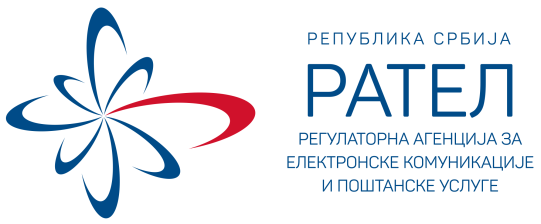 КОНКУРСНА ДОКУМЕНТАЦИЈАза јавну набавку услуга – услуге дизајна за електронске и штампане материјале, израде прелома и припреме за штампу, по партијамапоступак јавне набавке мале вредностијн.бр. 1-02-4047-10/20С А Д Р Ж А Ј	ОДЕЉАК			ПРЕДМЕТОПШТИ ПОДАЦИ О ЈАВНОЈ НАБАВЦИСПЕЦИФИКАЦИЈА ПРЕДМЕТА НАБАВКЕУСЛОВИ ЗА УЧЕШЋЕ У ПОСТУПКУ ЈАВНЕ НАБАВКЕ И УПУТСТВО КАКО СЕ ДОКАЗУЈЕ ИСПУЊЕНОСТ УСЛОВАКРИТЕРИЈУМ ЗА ОЦЕЊИВАЊЕ ПОНУДАОБРАЗАЦ ПОНУДЕОБРАЗАЦ СТРУКТУРЕ ЦЕНАОБРАЗАЦ ТРОШКОВА ПРИПРЕМЕ ПОНУДЕОБРАЗАЦ ИЗЈАВЕ О НЕЗАВИСНОЈ ПОНУДИОБРАЗАЦ О ПОШТОВАЊУ ОБАВЕЗА ПОНУЂАЧА ИЗ ДРУГИХ ПРОПИСАОБРАЗАЦ ИЗЈАВЕ ПОНУЂАЧА ДА ЈЕ РЕГИСТРОВАН ЗА ОБАВЉАЊЕ ОДГОВАРАЈУЋЕ ДЕЛАТНОСТИОБРАЗАЦ ИЗЈАВЕ ПОНУЂАЧА ДА ОН ИЛИ ЊЕГОВ ЗАКОНСКИ ЗАСТУПНИК НИЈЕ ОСУЂИВАН ЗА НЕКО ДО КРИВИЧНИХ ДЕЛА ОБРАЗАЦ ИЗЈАВЕ ПОНУЂАЧА О ПЛАЋЕНИМ ПОРЕЗИМА И ДРУГИМ ЈАВНИМ ДАЖБИНАМАБИОГРАФИЈЕМОДЕЛ УГОВОРАУПУТСТВО ПОНУЂАЧИМА КАКО ДА САЧИНЕ ПОНУДУНа основу члана 61. Закона о јавним набавкама („Службени гласник РС“, бр. 124/12, 14/15 и 68/15), члана 6. Правилника о обавезним елементима конкурсне документације у поступцима јавних набавки и начину испуњености услова („Службени гласник РС“, бр. 86/15 и 41/19), наручилац је припремио:ОПШТИ ПОДАЦИ О ЈАВНОЈ НАБАВЦИНа основу члана 61. Закона о јавним набавкама („Службени гласник РС“, бр. 124/12, 14/15 и 68/15), члана 6. Правилника о обавезним елементима конкурсне документације у поступцима јавних набавки и начину доказивања испуњености услова („Службени гласник РС“, бр. 86/15и 41/19), Одлуке о покретању поступка јавне набавке број 1-02-4047-10/20 од 14.5.2020. године и Решења о образовању комисије за јавну набавку 1-02-4047-10/20-1 од 14.5.2020. године Наручилац – Регулаторна агенција за електронске комуникације и поштанске услуге, улица Палмотићева број 2, 11103 Београд, www.ratel.rs, покреће јавну набавку мале вредности услуга, ради закључења уговора о јавној набавци.Предмет јавне набавке су услуге – услуге дизајна за електронске и штампане материјале, израде прелома и припреме за штампу, по партијама:Партија I – услуге израде дизајна за електронске и штампане материјале, израде прелома и припреме за штампу;Партија II – услуге израде дизајна и графичког решења за кампању подизања свести о информационој безбедности.Назив и ознака из општег речника набавке је: 79820000 Услуге у вези са штампањем.Ближи опис предмета набавке налази се у Спецификацији и захтевима предмета набавке (Одељак II).Додатне информације у вези са конкурсном документацијом могу се тражити сваког радног дана од 09.00 до 14.00 часова преко писарнице Наручица, путем редовне поште, путем броја факса 011/3232-537 или преко интернет адресе slobodan.matovic@ratel.rs.На основу члана 61. Закона о јавним набавкама („Службени гласник РС“, бр. 124/12, 14/15 и 68/15), члана6. Правилника о обавезним елементима конкурсне документације у поступцима јавних набавки и начину испуњености услова („Службени гласник РС“, бр. 86/15и 41/19), наручилац је припремио:СПЕЦИФИКАЦИЈА И ЗАХТЕВИ ПРЕДМЕТА НАБАВКЕПАРТИЈА IОпшти услови:Услуге ће се вршити сукцесивно током трајања уговора, на основу писане поруџбине Наручиоца, упућене на адресу редовне или електронске поште изабраног понуђача (или других расположивих видова комуникације), према динамици и количини коју одреди Наручилац. Наручилац захтева да рок израде и испоруке буде максимално 14 дана од дана достављања поруџбенице.Пружалац се обавезује, да ће за време трајања уговора обезбедити оправдану рекламацију у складу са понудом. Пружалац се обавезује да ће по позиву Наручиоца у року од 48 сати уважити оправдану рекламацију. Место испоруке услуга је седиште Наручиоца, улица Палмотићева број 2, 11103 Београд.Испорука се врши радним данима и у току радног времена Наручиоца, уз обавезу претходне најаве телефном или електронском поштом, најмање два дана пре рока за испоруку.	СПЕЦИФИКАЦИЈА И ЗАХТЕВИ ПРЕДМЕТА НАБАВКЕПАРТИЈА IIИзрада идејног решења за илустрације) за кампању подизања свести о информационој безбедности- Количина, јединица мере: 12 илустрација;- Место и рок испоруке/извршења: Београд, најдуже 180 дана од дана потписивања уговора;- Динамика испоруке/извршења: минимум две месечно.Други елементи специфични за добара/услуге/радове које треба дефинисати уконкурсној документацији:Предмет набавке:Потребно је израдити серијал од 12 промотивних илустрација за кампању подизања свести о информационој безбедности.По завршетку израде серије илустрација, она постаје власништво Агенције. Агенција може да користи илустрације без плаћања додатне надокнаде аутору/ауторима (при чему потпис аутора остаје на графичком решењу).Коначно графичко решење мора бити у електронском облику, у формату погодном за штампу.Димензије илустрација морају бити погодне за постављање на постере, календар и остали штампани промотивни материјал.Теме за које ће се радити илустрације ће бити усаглашене између аутора и представника Агенције (пример тема: WIFI- пажљиво се повезуј, Чувај свој мобилни уређај, Безбедно чувај лозинке)Образложење:Једна од надлежности Националног ЦЕРТ-а је подизање свести, како код грађана, тако и код привредних субјеката и органа јавне власти, о значају информационе безбедности. Најефикаснији вид подизаља свести корисника ИКТ система је информисање о претњама и давање савета за безбедно коришћење ИКТ система и заштиту личних података. Ове активности се могу практично реализовати на различите начине, од којих се често примењује информисање корисника кроз разне облике штампаног материјала. Такав материјал мора бити припремљен тако да привуче пажњу корисника и да у кратком временском периоду, колико корисник обраћа пажњу на њега, пренесе поруку. Израда дизајнерског и графичког решења треба да обухвата следеће елементе: назив теме, илустрацију и савет за корисника.На основу члана 61. Закона о јавним набавкама („Службени гласник РС“, бр. 124/12, 14/15 и 68/15), члана6. Правилника о обавезним елементима конкурсне документације у поступцима јавних набавки и начину испуњености услова („Службени гласник РС“, бр. 86/15и 41/19), наручилац је припремио:УСЛОВИ ЗА УЧЕШЋЕ У ПОСТУПКУ ЈАВНЕ НАБАВКЕ И УПУТСТВО КАКО СЕ ДОКАЗУЈЕ ИСПУЊЕНОСТ УСЛОВАПонуда мора да буде благовремена, да садржи све елементе, документе и доказе који су тражени у конкурсној документацији како би се утврдила испуњеност обавезних услова, оценила озбиљност и квалитет понуде, односно установила квалификованост понуђача.Обавезни услови за учешће правних лица и предузетника у поступку јавне набавке, сагласно члана 75 Закона о јавним набавкама су:Да је регистрован код надлежног органа, односно уписан у одговарајући регистар;Да он и његов законски заступник није осуђиван за неко од кривичних дела као члан организоване криминалне групе, да није осуђиван за кривична дела против привреде, кривична дела против животне средине, кривично дело примања или давања мита, кривично дело преваре; Да је измирио доспеле порезе, доприносе и друге јавне дажбине у складу са прописима Републике Србије или стране државе када има седиште на њеној територији;Да је поштовао обавезе које произлазе из важећих прописа о заштити на раду, запошљавању и условима рада, заштити животне срединекао и да нема меру меру забране обављања делатности, која је на снази у време подношења понуде.Документа потребна за доказивање обавезних услова за учешће правних лица и предузетника у поступку јавне набавке, сагласно члана 77. Закона о јавним набавкама су:Изјава понуђача, потписана, оверена и дата под материјалном и кривичном одговорношћу као доказ да је  понуђач регистрован код надлежног органа, односно уписан у одговарајући регистар;Изјава понуђача, потписана, оверена и дата под материјалном и кривичном одговорношћу као доказ да понуђач и његов законски заступник није осуђиван за неко од кривичних дела као члан организоване криминалне групе, да није осуђиван за неко од кривичних дела против привреде, кривична дела против заштите животне средине, кривично дело примања или давања мита, кривично дело преваре; Изјава понуђача, потписана, оверена и дата под материјалном и кривичном одговорношћу да је измирио доспеле порезе и друге јавне дажбине у складу са прописима Републике Србије или стране државе када има седиште на њеној територији;Изјава понуђача, потписана, оверена и дата под материјалном и кривичном одговорношћу да је поштовао обавезе које произлазе из важећих прописа о заштити на раду, запошљавању и условима рада, заштити животне средине као и да нема забрану обављања делатности која је на снази у време подошења понуда.Додатни услови за учешће у поступку јавне набавке, сагласно члану 76. Закона о јавним набавкама су:Да располаже неопходним пословним капацитетом;Важи за Партију I:Под неопходним пословним капацитетом се подразумева да је понуђач у претходне три године, рачунајући до рока за подошење понуда (16.6.2017 – 16.6.2020), успешно реализовао најмање шест уговора који за предмет имају дизајн за електронске и штампане материјале, израду прелома и припрему за штампу десет штампаних публикација обима од најмање 70 страна, од којих најмање два уговора морају бити закључена са државним органом, органом аутономне покрајине и органом локалне самоуправе или са другим правним лицем које по Закону о јавним набавкама има статус Наручиоца.Уговори које је понуђач успешно реализовао код Наручиоца се неће узети у обзир.Важи за Партију II:Под неопходним пословним капацитетом се подразумева да је понуђач у претходне три године, рачунајући до рока за подошење понуда (16.6.2017 – 16.6.2020), успешно реализовао најмање пет уговора који за предмет имају израду илустрације, од којих најмање два уговора морају бити закључена са државним органом, органом аутономне покрајине и органом локалне самоуправе или са другим правним лицем које по Закону о јавним набавкама има статус Наручиоца.Уговори које је понуђач успешно реализовао код Наручиоца се неће узети у обзир.Да располаже неопходним финансијским капацитетом;Важи за обе партије:Под неопходним финансијским капацитетом се подразумева:да је остварен позитиван годишњи резултат (нето добитак) након пореза, рачунајући укупно за три обрачунске године (2016, 2017. и 2018);да је понуђач био ликвидан, односно да није био у блокади, у периоду од 12 месеци рачунајући до рока за подношење понуда (16.6.2019 – 16.6.2020).Да располаже неопходним кадровским капацитетом;Важи за Партију I:Под неопходним кадровским капацитетом се подразумева да понуђач има најмање три радно ангажована лица, са најмање петогодишњим искуством у радуна пословима у вези са предметом јавне набавке, од којих je најмање два дипломирана инжењера графичког инжењерства и дизајна – VII степен стручне спреме (најмање 240 ЕСПБ бодова) или два дизајнера графике – VI степен стручне спреме (најмање 180 ЕСПБ бодова). Важи за Партију II:Под неопходним кадровским капацитетом се подразумева да понуђач има најмање једно радно ангажовано лице, са најмање десетогодишњим искуством у раду на пословима у вези са предметом јавне набавке, са звањем дипломирани илустратор/дизајнер – VII степен стручне спреме (најмање 240 ЕСПБ бодова).Поред наведеног звања и искуства, наведено радно ангажовано лице мора имати најмање једну освојену награду на националном нивоу на конкурсима илустрације.Документа потребна за доказивање додатних услова, сагласно члану 77. Закона о јавним набавка:Да располаже неопходним пословним капацитетом;Важи за обе партије:1.1) Потврде референтних наручилаца. Свака Потврда мора да бити издата на меморандуму наручиоца, мора бити потписана од стране овлашћеног лица за заступање и мора садржати најмање следеће: Период у којем је реализован уговор, тачан опис предмета уговора, контакт особа референтног наручиоца, број телефона, имејл адреса. Поред наведеног, свака потврда мора садржати напомену референтног наручиоца да је уговор успешно реализован по питању свих обавеза и рокова, односно да пре истека рока није раскинут због неиспуњавања уговорених обавеза од стране понуђача као и да није реализовано средство обезбеђења (уколико је постојало).Да располаже неопходним финансијским капацитетом;Важи за обе партије:2.1) Правна лица достављају Извештај о бонитету за јавне набавке БОН-ЈН за 2016, 2017. и 2018. годину, издат од стране Агенције за привредне регистре. Понуђачи су дужни да доставе мишљење овлашћеног ревизора за 2016, 2017. и 2018. годину, уколико су обвезници ревизије, сагласно прописима који регулишу ову област.У случају када је понуђач основан и регистрован у периоду након 2016. године, дужан је да достави наведене доказе за период од оснивања.Уколико понуду подноси инострани понуђач који послује у оквиру групације (холдинга, концерна), као зависно предузеће и уколико се према прописима државе у којој понуђач има седиште финансијски извештаји зависних предузећа јавно не објављују, довољно је да доставити финансијске извештаје матичног предузећа (холдинга, концерна) заједно са мишљењем ревизора за наведени период.Предузетници достављају Биланс успеха и Порески биланс, Пореску пријаву за утврђивање пореза на доходак грађана на приход од самосталних делатности, који су издати од стране надлежног пореског органа на чијој територији је регистровано обављање делатности, за три обрачунске године (2016, 2017. и 2018).2.2) Потврда Народне банке Србије о броју дана неликвидности (или линк преко којег се могу проверити тражени подаци).Да располаже неопходним кадровским капацитетом;Важи за Партију I:3.1) Копије образаца М-3А или МА за запослене (на неодређено или одређено време), копије уговора о привременим и повременим пословима или уговора о допунском раду за ангажоване по уговорима ван радног односа* и копија дипломе за дипломиране инжењере графичког инжењерства и дизајна (најмање 240 ЕСПБ бодова) или копије диплома за дизајнере графике (најмање 180 ЕСПБ бодова). Уместо копије дипломе понуђачи могу доставити копије уверења о дипломирању.*Напомена: Изузетно, Наручилац ће прихватити и уговор о делу, али само за посао који има за предмет ову јавну набавку. У уговору о делу мора бити јасно назначен број, назив и предмет ове набавке и опис посла који ће уговорна страна обављати. У супротном, Наручилац неће прихватити уговор о делу као основ ангажовања.3.2) Попуњена и потписана биографија (Образац XIII Партија I) радно ангажованих лица, са описом стручног образовања и искуства.Важи за Партију II:3.3) Копија образаца М-3А или МА за запосленог (на неодређено или одређено време), копија уговора о привременим и повременим пословима или уговора о допунском раду за ангажованог по уговорима ван радног односа* и копија дипломе акредитоване Академије примењених уметности (најмање 240 ЕСПБ бодова).Уместо копије дипломе понуђачи могу доставити копије уверења о дипломирању.*Напомена: Изузетно, Наручилац ће прихватити и уговор о делу, али само за посао који има за предмет ову јавну набавку. У уговору о делу мора бити јасно назначен број, назив и предмет ове набавке и опис посла који ће уговорна страна обављати. У супротном, Наручилац неће прихватити уговор о делу као основ ангажовања. 	3.4) Попуњена и потписана биографија (Образац XIII Партија II) радно ангажованог лица, са описом стручног образовања и искуства и описом освојене награде.НАПОМЕНА: Сагласно члану 79. Закона о јавним набавкама, Наручилац  задржава право да од понуђача чија је понуда оцењена као најповољнија затражи да достави копију захтеваних доказа о испуњености услова, а може и да затражи на увид оригинал или оверену копију свих или појединих доказа. Наручилац доказе може да затражи и од осталих понуђача. Наручилац није дужан да од понуђача затражи достављање свих или појединих доказа уколико за истог понуђача поседује одговарајуће доказе из других поступака јавних набавки код тог наручиоца.Докази које Наручилац може да затражи од понуђачу су:Да је регистрован код надлежног органа, односно уписан у одговарајући регистар –Доказ: Извод из регистра Агенције за привредне регистре, односно извод из регистра надлежног Привредног суда;Да он и његов законски заступник није осуђиван за неко од кривичних дела као члан организоване криминалне групе, да није осуђиван за кривична дела против привреде, кривична дела против животне средине, кривично дело примања или давања мита, кривично дело преваре –Доказ: Извод из казнене евиденције, односно уверењe основног суда на чијем подручју се налази седиште домаћег правног лица, односно седиште представништва или огранка страног правног лица, којим се потврђује да правно лице није осуђивано за кривична дела против привреде, кривична дела против животне средине, кривично дело примања или давања мита, кривично дело преваре; 2) Извод из казнене евиденције Посебног одељења за организовани криминал Вишег суда у Београду, којим се потврђује да правно лице није осуђивано за неко од кривичних дела организованог криминала; 3) Извод из казнене евиденције, односно уверење надлежне полицијске управе МУП-а, којим се потврђује да законски заступник понуђача није осуђиван за кривична дела против привреде, кривична дела против животне средине, кривично дело примања или давања мита, кривично дело преваре и неко од кривичних дела организованог криминала (захтев се може поднети према месту рођења или према месту пребивалишта законског заступника). Уколико понуђач има више законских заступника дужан је да достави доказ за сваког од њих (важи за правна лица). Извод из казнене евиденције, односно уверење надлежне полицијске управе МУП-а, којим се потврђује да није осуђиван за неко од кривичних дела као члан организоване криминалне групе, да није осуђиван за кривична дела против привреде, кривична дела против животне средине, кривично дело примања или давања мита, кривично дело преваре (захтев се може поднети према месту рођења или према месту пребивалишта) (важи за предузетнике и физичка лица).Напомена: Доказ не може бити старији од два месеца пре отварања понуда.Да је измирио доспеле порезе, доприносе и друге јавне дажбине у складу са прописима Републике Србије или стране државе када има седиште на њеној територији – Доказ: Уверење Пореске управе Министарства финансија и привреде да је измирио доспеле порезе и доприносе и уверење надлежне управе локалне самоуправе да је измирио обавезе по основу изворних локалних јавних прихода или потврду Агенције за приватизацију да се понуђач налази у поступку приватизације.Напомена: Доказ не може бити старији од два месеца пре отварања понуда.Поред наведених доказа, Наручилац задржава право да од понуђача затражи да доставе копију захтеваних доказа о испуњености додатних услова, а може и да затражи на увид оригинал или оверену копију свих или појединих доказа о испуњености додатних услова.ОПШТЕ НАПОМЕНЕ: Понуђач је дужан да за подизвођаче достави доказе о испуњености обавезних услова из члана 75. став 1. тач 1) до 4) Закона о јавним набавкама. Поред наведених доказа о испуњености обавезних услова, понуђач је дужан да за подизвођаче достави попуњен, потписан и оверен Образац Изјаве о поштовању обавезa које произлазе из других прописа као и да нема меру забране обављања делатности (Одељак IX).Сваки понуђач из групе понуђача мора да испуни обавезне услове из члана 75. став 1. тач. 1) до 4) Закона о јавним набавкама. Услов из члана 75. став 1. тачка 5) Закона о јавним набавкама дужан је да испуни понуђач из групе понуђача којем је поверено извршење дела набавке за који је неопходна испуњеност тог услова. Поред наведених доказа о испуњености обавезних услова, сваки од понуђача из групе понуђача је дужан да достави попуњен, потписан и оверен Образац Изјаве о поштовању обавезa које произлазе из других прописа као и да нема забрану обављања делатности која је на снази у време подошења понуда(Одељак IX). Додатне услове понуђачи из групе понуђача испуњавају заједно.Понуђач није дужан да доставља доказе који су јавно доступни на интернет страницама надлежних органа, али је у обавези да у понуди наведе који су то докази и на којим интернет страницама надлежних органа се ови докази могу проверити (нпр. уколико је понуђач уписан у Регистар понуђача код Агенције за привредне регистре или уместо Потврде Народне банке Србијео броју дана неликвидности, довољно је да у Обрасцу понуде упише интернет адресу на којој се могу проверити ти подаци).Уколико је доказ о испуњености услова електронски документ, понуђач доставља копију електронског документа у писаном облику, у складу са законом којим се уређује електронски документ. Ако понуђач има седиште у другој држави, наручилац може да провери да ли су документи којима понуђач доказује испуњеност тражених услова издати од стране надлежних органа те државе. Ако понуђач није могао да прибави тражена документа у року за подношење понуде, због тога што она до тренутка подношења понуде нису могла бити издата по прописима државе у којој понуђач има седиште и уколико уз понуду приложи одговарајући доказ за то, наручилац ће дозволити понуђачу да накнадно достави тражена документа у примереном року. Ако се у држави у којој понуђач има седиште не издају докази из члана 77. Закона о јавним набавкама, понуђач може, уместо доказа, приложити своју писану изјаву, дату под кривичном и материјалном одговорношћу оверену пред судским или управним органом, јавним бележником или другим надлежним органом те државе. На основу члана 61. Закона о јавним набавкама („Службени гласник РС“, бр. 124/12, 14/15 и 68/15), члана6. Правилника о обавезним елементима конкурсне документације у поступцима јавних набавки и начину испуњености услова („Службени гласник РС“, бр. 86/15и 41/19), наручилац је припремио:КРИТЕРИЈУМ ЗА ОЦЕЊИВАЊЕ ПОНУДА	Критеријум за оцењивање понуда је најнижа понуђена цена.ДОДАТНИ КРИТЕРИЈУМ ЗА ОЦЕЊИВАЊЕ ПОНУДАУ случају да две или више понуда, након стручен оцене понуда, имају исту понуђену цену, као најповољнија биће изабрана понуда која има краћи рок испоруке.Уколико ни након примене резервног елемента критеријума није могуће изабрати најповољнијег понуђача, Наручилац ће изабрати најповољнијег понуђача путем жреба. Наручилац ће писаним путем обавестити све понуђаче о датуму када ће се одржати извлачење путем жреба. Извлачење путем жреба Наручилац ће извршити јавно, у присуству понуђача и то тако што ће називе понуђача који имају исту најнижу понуђену цену без ПДВ исписати на одвојеним папирима, који су исте величине и боје, те ће све те папире ставити у кутију одакле ће извући папире. Понуђачима чији називи буду на извученим папирима биће додељен уговор.На основу члана 61. Закона о јавним набавкама („Службени гласник РС“, бр. 124/12, 14/15 и 68/15), члана6. Правилника о обавезним елементима конкурсне документације у поступцима јавних набавки и начину испуњености услова („Службени гласник РС“, бр. 86/15и 41/19), наручилац је припремио:ПАРТИЈА I● Подносим следећу понуду:    (заокружити на који начин)а) самосталноб) са подизвођачем:1. ______________________________________________________________________________________________________________________________________________________2. ______________________________________________________________________________________________________________________________________________________3. ______________________________________________________________________________________________________________________________________________________(навести: назив и седиште подизвођача, ПИБ, матични број, број рачуна, овлашћено лице/а за заступање, проценат укупне вредности набавке који ће се поверити подизвођачу, а који не може бити већи од 50 % као и део предмета набавке који ће извршити преко подизвођача, контакт особа, телефон, факс и е-маил адреса)в) као заједничку понуду:1. ______________________________________________________________________________________________________________________________________________________2. ______________________________________________________________________________________________________________________________________________________3. ______________________________________________________________________________________________________________________________________________________(навести: назив и седиште понуђача, ПИБ, матични број, број рачуна, овлашћено лице/а за заступање, контакт особа, телефон, факс и е-маил адреса)● Понуда важи:___________  дана од дана од дана отварања понуде.НАПОМЕНА: Рок важења понуде не може бити краћи од 30 дана од дана отварања понуда._________________________________________
_________________________________________
● Начин плаћања: Сукцесивно плаћање услуга, према захтевима и потребама Наручиоца, у року од ___ дана од дана потписивања Записника о пријему сваке појединачно извршене услуге и пријема фактуре за плаћање.● Рок и начин испоруке: Пружаоц је дужан да материјал испоручи најдуже у року од ___ дана од дана од дана достављеног писаног позива Наручиоца о потребним количинама.●Уколико понуђач није доставио доказе о испуњености услова, у обавези је да наведе који су то докази и на којим интернет страницама надлежних органа се ови докази могу проверити:_________________________________________________________________________________________________________________________________________________________________________________________________________________________________								                                             (потпис овлашћеног лица)ПАРТИЈА II● Подносим следећу понуду:    (заокружити на који начин)а) самосталноб) са подизвођачем:1. ______________________________________________________________________________________________________________________________________________________2. ______________________________________________________________________________________________________________________________________________________3. ______________________________________________________________________________________________________________________________________________________(навести: назив и седиште подизвођача, ПИБ, матични број, број рачуна, овлашћено лице/а за заступање, проценат укупне вредности набавке који ће се поверити подизвођачу, а који не може бити већи од 50 % као и део предмета набавке који ће извршити преко подизвођача, контакт особа, телефон, факс и е-маил адреса)в) као заједничку понуду:1. ______________________________________________________________________________________________________________________________________________________2. ______________________________________________________________________________________________________________________________________________________3. ______________________________________________________________________________________________________________________________________________________(навести: назив и седиште понуђача, ПИБ, матични број, број рачуна, овлашћено лице/а за заступање, контакт особа, телефон, факс и е-маил адреса)● Понуда важи: ___________  дана од дана од дана отварања понуде.НАПОМЕНА: Рок важења понуде не може бити краћи од 30 дана од дана отварања понуда.________________________________________
________________________________________
● Начин плаћања: 100% од уговорене цене у року од ____ дана од дана службеног пријема исправне фактуре, а након потписивања Записника о пријему извршене услуге.● Рок и начин испоруке: Пружаоц је дужан да материјал испоручи најдуже у року од ___ дана од дана од дана потписивања уговора.●Уколико понуђач није доставио доказе о испуњености услова, у обавези је да наведе који су то докази и на којим интернет страницама надлежних органа се ови докази могу проверити:_________________________________________________________________________________________________________________________________________________________________________________________________________________________________								                                             (потпис овлашћеног лица)На основу члана 61. Закона о јавним набавкама („Службени гласник РС“, бр. 124/12, 14/15 и 68/15), члана6. Правилника о обавезним елементима конкурсне документације у поступцима јавних набавки и начину испуњености услова („Службени гласник РС“, бр. 86/15и 41/19), наручилац је припремио:ОБРАЗАЦ СТРУКТУРЕ ЦЕНАПАРТИЈА IУПУТСТВО О НАЧИНУ ПОПУЊАВАЊА ОБРАСЦА СТРУКТУРЕ ЦЕНА:Образац структуре цена мора бити попуњен тако да се може проверити усклађеност јединствених цена са трошковима.У Обрасцу структуре цена приказене су минималне количине које ће бити набављене.У Обрасцу структуре цена морају бити приказанe цене по једном комаду или једном извршеном послу, са и без ПДВ, износ ПДВ као и цене за минималне количине које су наведене.Саставни део овако исказаних цена су и цене других зависних трошкова (нпр. трошкови материјала, рада и др.).Укупна понуђена цена без ПДВ (збир цена од 1 до 26), мора бити иста као и цена без ПДВ из Обрасца понуде (Одељак V). Овако исказана цена служиће уједно и као цена за избор најповољнијег понуђача, сагласно критеријуму најниже понуђене цене. Цена мора бити дата у динарима или еврима (заокружити валуту).Цена мора бити заокружена на две децимале.Најнижа понуђена цена је 0,01 динара без ПДВ.Вредност уговора ће бити ограничена укупном процењеном вредносшћу за ову јавну набавку.								                                                     (потпис овлашћеног лица)ОБРАЗАЦ СТРУКТУРЕ ЦЕНАПАРТИЈА IIУПУТСТВО О НАЧИНУ ПОПУЊАВАЊА ОБРАСЦА СТРУКТУРЕ ЦЕНА:Образац структуре цена мора бити попуњен тако да се може проверити усклађеност јединствених цена са трошковима.У Обрасцу структуре цена приказене су количине које ће бити набављене.У Обрасцу структуре цена морају бити приказанe цене по једном комаду или једном извршеном послу, са и без ПДВ, износ ПДВ као и цене за количине које су наведене.Саставни део овако исказаних цена су и цене других зависних трошкова (нпр. трошкови материјала, рада и др.).Укупна понуђена цена без ПДВ, мора бити иста као и цена без ПДВ из Обрасца понуде (Одељак V). Овако исказана цена служиће уједно и као цена за избор најповољнијег понуђача, сагласно критеријуму најниже понуђене цене. Цена мора бити дата у динарима или еврима (заокружити валуту).Цена мора бити заокружена на две децимале.Најнижа понуђена цена је 0,01 динара без ПДВ.Вредност уговора ће бити ограничена укупном процењеном вредносшћу за ову јавну набавку.								                                                    (потпис овлашћеног лица)На основу члана 61. Закона о јавним набавкама („Службени гласник РС“, бр. 124/12, 14/15 и 68/15), члана6. Правилника о обавезним елементима конкурсне документације у поступцима јавних набавки и начину испуњености услова („Службени гласник РС“, бр. 86/15и 41/19), наручилац је припремио:ОБРАЗАЦ ТРОШКОВА ПРИПРЕМЕ ПОНУДЕПАРТИЈА II						                                                         (потпис овлашћеног лица)НАПОМЕНА: Понуђач може да у оквиру понуде достави укупан износ и структуру трошкова припремања понуде (заокружити валуту). Трошкове припреме и подношења понуде сноси искључиво Понуђач и не може тражити од наручиоца накнаду трошкова.ОБРАЗАЦ ТРОШКОВА ПРИПРЕМЕ ПОНУДЕ ПАРТИЈА II						                                                         (потпис овлашћеног лица)НАПОМЕНА: Понуђач може да у оквиру понуде достави укупан износ и структуру трошкова припремања понуде (заокружити валуту). Трошкове припреме и подношења понуде сноси искључиво Понуђач и не може тражити од наручиоца накнаду трошкова.На основу чл. 26. и 61. Закона о јавним набавкама („Службени гласник РС“, бр. 124/12, 14/15 и 68/15), члана 6. Правилника о обавезним елементима конкурсне документације у поступцима јавних набавки и начину испуњености услова („Службени гласник РС“, бр. 86/15и 41/19), наручилац је припремио:ОБРАЗАЦ ИЗЈАВЕ О НЕЗАВИСНОЈ ПОНУДИИзјављујем под пуном материјалном и кривичном одговорношћу, да Понуђач ______________________________________________________________________ из _________________________________________________________________,  понуду за Партију ___ подноси независно, без договора са другим понуђачима или заинтересованим лицима.                                                                                                       (потпис овлашћеног лица)	НАПОМЕНА: У случају већег броја Понуђача из групе Понуђача образац треба фотокопирати и доставити  за сваког Понуђача из групе Понуђача.У случају да понуђач подноси понуду за обе партије, образац треба фотокопирати и доставити  за сваку партију посебно.На основу чл. 61. и 75. Закона о јавним набавкама („Службени гласник РС“, бр. 124/12, 14/15 и 68/15), члана6. Правилника о обавезним елементима конкурсне документације у поступцима јавних набавки и начину испуњености услова („Службени гласник РС“, бр. 86/15и 41/19), наручилац је припремио:ОБРАЗАЦ ИЗЈАВЕ О ПОШТОВАЊУ ОБАВЕЗА ПОНУЂАЧА ИЗ ДРУГИХ ПРОПИСАИзјављујем под пуном материјалном и кривичном одговорношћу, да je Понуђач ________________________________________________________________ из ________________________________, поштовао обавезе које произилазе из важећих прописа о заштити на раду, запошљавању и условима рада, заштити животне средине као и да нема забрану обављања делатности која је на снази у време подношења понуда.                                                                                                       (потпис овлашћеног лица)НАПОМЕНА:У случају већег броја понуђача из групе понуђача или подизвођача образац треба фотокопирати и доставити за сваког понуђача из групе понуђача или подизвођача.На основу члана 61. Закона о јавним набавкама („Службени гласник РС“, бр. 124/12, 14/15 и 68/15), члана6. Правилника о обавезним елементима конкурсне документације у поступцима јавних набавки и начину испуњености услова („Службени гласник РС“, бр. 86/15и 41/19), наручилац је припремио:ИЗЈАВА ПОНУЂАЧА ДА РЕГИСТРОВАН ЗА ОБАВЉАЊЕ ОДГОВАРАЈУЋЕ ДЕЛАТНОСТИ Изјављујем под материјалноми кривичном одговорношћу, да је Понуђач ___________________________________ из ______________________________, регистрован код надлежног органа, односно да је односно уписан у одговарајући регистар.                                                                                                        (потпис овлашћеног лица)Напомена:У случају већег броја понуђача из групе понуђача или подизвођача образац треба фотокопирати и доставити за сваког понуђача из групе понуђача или подизвођача.На основу члана 61. Закона о јавним набавкама („Службени гласник РС“, бр. 124/12, 14/15 и 68/15), члана6. Правилника о обавезним елементима конкурсне документације у поступцима јавних набавки и начину испуњености услова („Службени гласник РС“, бр. 86/15и 41/19), наручилац је припремио:ИЗЈАВА ПОНУЂАЧА ДА ОН ИЛИ ЊЕГОВ ЗАКОНСКИ ЗАСТУПНИК НИЈЕ ОСУЂИВАН ЗА НЕКО ДО КРИВИЧНИХ ДЕЛА Изјављујем под материјалном и кривичном одговорношћу, да Понуђач ___________________________________ из ______________________________ и његов законски заступник није осуђиван за неко од кривичних дела као члан организоване криминалне групе, да није осуђиван за кривична дела против привреде, кривична дела против животне средине, кривично дело примања или давања мита, кривично дело преваре.	                                                                                          (Печат и потпис)Напомена:У случају већег броја понуђача из групе понуђача или подизвођача образац треба фотокопирати и доставити за сваког понуђача из групе понуђача или подизвођача.На основу члана 61. Закона о јавним набавкама („Службени гласник РС“, бр. 124/12, 14/15 и 68/15), члана6. Правилника о обавезним елементима конкурсне документације у поступцима јавних набавки и начину испуњености услова („Службени гласник РС“, бр. 86/15и 41/19), наручилац је припремио:ОБРАЗАЦ БИОГРАФИЈАПАРТИЈА IБИОГРАФИЈА 1.1)Име и презиме: 		_________________________________________________________Назив послодавца:		______________________________________________________Датум рођења: 		_________________________________________________________Држављанство: 		_________________________________________________________Образовање:	Радно искуство: ИЗЈАВА ПОНУЂАЧА О ТАЧНОСТИ НАВОДАИзјављујем под моралном, кривичном и материјалном одговорношћу, да су подаци наведени тачни и да објективно и истинито говоре о кадровском капацитету понуђача. 	                                                           (потпис овлашћеног лица)БИОГРАФИЈА 1.2)Име и презиме: 		_________________________________________________________Назив послодавца:		______________________________________________________Датум рођења: 		_________________________________________________________Држављанство: 		_________________________________________________________Образовање:	Радно искуство: ИЗЈАВА ПОНУЂАЧА О ТАЧНОСТИ НАВОДАИзјављујем под моралном, кривичном и материјалном одговорношћу, да су подаци наведени тачни и да објективно и истинито говоре о кадровском капацитету понуђача. 	                                                           (потпис овлашћеног лица)БИОГРАФИЈА 1.3)Име и презиме: 		_________________________________________________________Назив послодавца:		______________________________________________________Датум рођења: 		_________________________________________________________Држављанство: 		_________________________________________________________Образовање:	Радно искуство: ИЗЈАВА ПОНУЂАЧА О ТАЧНОСТИ НАВОДАИзјављујем под моралном, кривичном и материјалном одговорношћу, да су подаци наведени тачни и да објективно и истинито говоре о кадровском капацитету понуђача. 	                                                               (потпис овлашћеног лица)ОБРАЗАЦ БИОГРАФИЈА ПАРТИЈА IIБИОГРАФИЈА 1.1)Име и презиме: 		_________________________________________________________Назив послодавца:		______________________________________________________Датум рођења: 		_________________________________________________________Држављанство: 		_________________________________________________________Образовање:	Радно искуство: Награда: ИЗЈАВА ПОНУЂАЧА О ТАЧНОСТИ НАВОДАИзјављујем под моралном, кривичном и материјалном одговорношћу, да су подаци наведени тачни и да објективно и истинито говоре о кадровском капацитету понуђача. 	                                                              (потпис овлашћеног лица)На основу члана 61. Закона о јавним набавкама („Службени гласник РС“, бр. 124/12, 14/15 и 68/15), члана6. Правилника о обавезним елементима конкурсне документације у поступцима јавних набавки и начину испуњености услова („Службени гласник РС“, бр. 86/15и 41/19), наручилац је припремио:МОДЕЛ УГОВОРАПАРТИЈА IЗакључен у Београду, дана _____________, између:Регулаторна агенција за електронске комуникације и поштанске услуге – РАТЕЛ, са седиштем у Београду, улица улица Палмотићева број 2, коју заступа директор др Владица Тинтор. ПИБ: 103986571; матични број: 17606590; рачун бр: 840-963627-41 код Управе за трезор Министарства финансија Републике Србије; шифра делатности: 84.13; обвезник ПДВ: не; (у даљем тексту: Наручилац)и1. _____________________________________________ са седиштем у _____________, улица __________________________ бр. _____; кога заступа __________________________.ПИБ __________; матични број _______________; број рачуна ___________________ код ____________________; шифра делатности ______________, обвезник ПДВ: ____;   2. _____________________________________________ са седиштем у _____________, улица __________________________ бр. _____; кога заступа __________________________.ПИБ __________; матични број _______________; број рачуна ___________________ код ____________________; шифра делатности ______________, обвезник ПДВ: ____;   3. _____________________________________________ са седиштем у _____________, улица __________________________ бр. _____; кога заступа __________________________.ПИБ __________; матични број _______________; број рачуна ___________________ код ____________________; шифра делатности ______________, обвезник ПДВ: ____;   (у даљем тексту: Пружалац), Који наступа са подизвођачем:1. _____________________________________________ са седиштем у _____________, _____________________________________________ са седиштем у _____________, улица __________________________ бр. _____; кога заступа __________________________.ПИБ __________; матични број _______________; број рачуна ___________________ код ____________________; шифра делатности ______________, обвезник ПДВ: ____;   2. _____________________________________________ са седиштем у _____________, улица __________________________ бр. _____; кога заступа __________________________.ПИБ __________; матични број _______________; број рачуна ___________________ код ____________________; шифра делатности ______________, обвезник ПДВ: ____;   Напомена: Уколико Понуђачи подносе заједничку понуду, попунити податке за сваког Понуђача. Уколико Понуђач/и подноси/е понуду са подизвођачем/има, попунити податке за подизвођача/е. Предмет уговораЧлан 1.Уговорне стране су се сагласиле да је предмет овог уговора дизајн за електронске и штампане материјале, израда прелома и припрема за штампу, за потребе Наручиоца, за период од једне године рачунајући од дана закључења уговора.Предмет овог Уговора је ближе описан у конкурсној документацији, Одељак II – Спецификација и захтеви предмета набавке, која је саставни део овог Уговора.Спецификација и захтеви предмета набавке (Прилог број 1), понуда Пружаоца број 1-02-4047-10/20-___ од ___.___.2020. године (напомена: број и датум уписује Наручилац) са свим прилозима (у даљем тексту: Понуда) (Прилог број 2) и Образац структуре цена (Прилог број 3), су саставни део овог уговора.ЦенаЧлан 2.Наручилац услуга се обавезује да ће Пружаоцу услуга плаћати износе утврђене Понудом и Прилогом 3.Цене утврђене Понудом и Прилогом 3. су фиксне за цео уговорени период. Укупна вредност Уговора је ограничена буџетом Наручиоца, који износи _________________ РСД без ПДВ. (напомена: Наручилац уписује износ)Члан 3.Цена из члана 2. овог уговора обухвата све зависне трошкове који се јављају извршењем уговорних обавеза (нпр. трошкови материјала, рада и др.).НАЧИН И РОКОВИ ПЛАЋАЊАЧлан 4.Наручилац је дужан да Пружаоцу плати уговорени износ, сукцесивно, након сваке извршене услуге, најкасније у року од ___дана (напомена: уписује понуђач – рок не може бити краћи од 15 нити дужи од 45 дана) од дана службеног достављања фактуре за плаћање, а која не може бити достављена пре потписивања Записника о пријему сваке појединачно извршене услуге. У случају да је цена понуђена у еврима, плаћање домаћем Пружаоцу ће се вршити у динарској противвредности према средњем девизном курсу Народне банке Србије на дан фактурисања.Средства из члана 2. овог уговора члана Нарућилац ће уплаћивати Пружаоцу на рачун број __________________________ код _______________________________.Уколико Наручилац услуга своју обавезу из става 1. овог члана не измири у року, дужан је да Пружаоцу услуга плати законску затезну камату од дана доспећа до дана исплате, обрачунату по законској стопи.ФИНАНСИЈСКА СРЕДСТВА ОБЕЗБЕЂЕЊАЧлан 5.Пружалац се обавезује да приликом закључења уговора достави меницу као финансијско средство обезбеђења за добро извршење посла, у висини од 10% од вредности уговора (рачунајући без ПДВ), захтев за регистрацију менице, менично овлашћење и копију картона депонованих потписа. Меница мора бити потписана од стране овлашћеног лица Пружаоца.У меничном овлашћењу обавезно навести податке о: меничном повериоцу, уговору за који се издаје меница, износу менице, року важења менице (рок не може бити краћи од пет дана од дана истека уговора) и томе да се меница може и без сагласности меничног дужника, безусловно, без протеста, права на приговор и трошкова, наплатити код било које пословне банке код које менични дужник има рачун.Копија картона депонованих потписа, мора бити јасна, таква да се виде потписи овлашћених лица. Потпис лица које је потписало меницу мора бити идентичан са потписом овлашћеног лица са картона депонованих потписа.  Наручилац има право да реализује финансијско средство обезбеђења за добро извршење посла у случају да услуга из члана 1. овог уговора не буде реализована у роковима и на начин предвиђен условима из овог уговора.НАЧИН И РОК ИСПОРУКЕЧлан 6.Пружаоц је дужан да испоручи материјалу складу са Понудом, а да испоруку врши према динамици  и количинама која ће зависити од потреба Наручиоца, на адресу седишта Наручиоца из овог уговора, у складу са важећим стандардима квалитета за ту врсту посла.Пружаоц је дужан да материјал испоручи најдуже у року од ___ дана (напомена: уписује понуђач – рок не може бити дужи од 14 дана), од дана достављеног писаног позива Наручиоца о потребним количинама.Наручилац се обавезује да у примереном року, који не може бити дужи од седам нити краћи од три дана пре испоруке, обавести Пружаоца о потребним количинама и врсти предмета услуге, а Пружаоц је дужан да најкасније два дана пре рока за испоруку, обавести Наручиоца о дану и динамици испоруке.Позив може бити упућен свим расположивим средствима комуникације (редовна или електронска пошта, факс и тсл). ПРИМОПРЕДАЈАЧлан 7.Уговорне стране су дужне да приликом испоруке изврше квантитативну примопредају материјала, која ће одговарати количини из Понуде, приликом чега ће овлашћени представници обе уговорне стране, потписати отпремницу. Евентуална разлика у количини утврђује се записником на лицу места, који потписују обе стране.  Уговорне стране су дужне да приликом испоруке изврше и квалитативни пријем материјала. Пријем ће се вршити упоређивањем траженог и достављеног материјала.Евентуална разлика у квалитету утврђује се записником на лицу места, који потписују обе стране.    ГАРАНЦИЈА И РЕКЛАМАЦИЈАЧлан 8.Пружалац се обавезује, да ће за време трајања уговора обезбедити оправдану рекламацију у складу са Понудом. Пружалац се обавезује да ће по позиву Наручиоца у року од 48 сати уважити оправдану рекламацију и да ће без накнаде отклонити све евентуалне недостатке који се уоче, а који су последица слабе израде или скривених мана и које нису уочене приликом примопредаје.УГОВОРНЕ КАЗНЕЧлан 9.Уколико Пружалац не испуни своје обавезе или у уговореном року не испоручи материјал из члана 1. овог уговора, обавезан је да за сваки дан закашњења плати на име уговорне казне Наручиоца, износ од 0.5% од укупне уговорене цене.У случају кашњења са испоруком дужег од десет дана Наручилац има право да  једнострано раскине уговор и тражи накнаду штете за износ који прелази износ уговорне казне.У случају да Наручилац услуга касни са плаћањем дуже од пет дана од рока за плаћање из члана 4. овог Уговора, дужан је да за сваки дан закашњења плати законску затезну камату.ПОСЛОВНА ТАЈНАЧлан 10.Пружалац je дужан да као пословну тајну чува податке које је добио од Наручиоца, или до којих је дошао приликом обављања услуге из члана 1. овога уговора, и да исте користи искључиво у сврху реализације овог уговора.  Пружалац је дужан да упозори све своје запослене на обавезу чувања пословне тајне и одговара за лица која су поверљиве информације сазнала на основу рада код њега, без обзира на то да ли су стално или привремено запослена, односно да ли су и даље ангажована код Наручиоца или је њихов рад код њега престао. Обавеза чувања пословне тајне остаје на снази и по престанку важења овог уговора.АУТОРСКА ПРАВА   Члан 11.Ауторска права на графичким решењима припадају носиоцу таквих права.Пружалац гарантује да су графичка решења слободна од ауторскоправних, лиценцних и других ограничења у корист трећих лица.   Право коришћења графичких решења временски су неограничена, а просторно на територију Републике Србије. Власништво над испорученим материјалима преноси се на Наручиоца у време квалитативног пријема.ОСТАЛА ПРАВА И ОБАВЕЗЕ НАРУЧИОЦА И ПРУЖАОЦАЧлан 12.Наручилац ће правовремено обезбедити потребна средства, информације као и одлуке које су неопходне Пружаоцу, како би се успешно извршиле све услуге које су предмет уговора. Обе уговорне стране се обавезују да ће у року од седам дана од дана потписивања уговора одредити лица за координацију извршења уговорених обавеза.Члан 13.Пружалац је дужан да све активности спроводи пажљиво и посвећено, у складу са уговором и вештинама које се очекују од једног компетентног пружаоца предметних услуга и у складу са најбољом праксом у оквиру делатности. ПРОМЕНЕ ПОДАТАКА И ЗАМЕНА АНГАЖОВАНИХ ЛИЦАЧлан 14.Пружалац је дужан да без одлагања, а најкасније у року од пет дана од дана настанка промене у било којем од података прописаних члановима 75. и 76. Закона о јавним набавкама („Службени гласник РС“, бр. 124/12, 14/15 и 68/15) о тој промени писмено обавести Наручиоца и документовати је на прописан начин.Члан 15.Уколико Пружалац, из оправданих разлога, буде принуђен да изврши замену лица предложених у понуди, а који су одговорни за реализацију уговора, за новопредложено лице мора да прибави сагласност Наручиоца у писаној форми.Разлоге замене као и испуњеност услова, који морају бити једнаки као и услови који су важили за претходно предложено лице, достављају се Наручиоцу пре добијања сагласности. ВИША СИЛАЧлан 16.Пружалац и Наручилац неће сносити одговорност за неиспуњење својих обавеза у случају више силе, односно догађаја насталим независно од воље уговорних стана као што су рат, природне непогоде, акти органа власти и други догађаји на које не могу утицати.Престанком више силе настављају се и уговорене обавезе. Раскид уговораЧлан 17.Наручилац задржава право да једнострано раскине овај уговор уколико Пружалац касни са испоруком више од десет дана, од рокова који су дефинисани у члану 6. овог уговора.У случају кашњења са плаћањем дужим од десет дана, Пружалац има право да  једнострано раскине уговор и тражи накнаду штете.Наручилац задржава право да једнострано раскине овај уговор уз претходно обавештење и отказни рок од 30 дана. Завршне одредбеЧлан 18.Уговор ступа на снагу даном потписивања од стране Наручиоца и Пружаоца.Уговор остаје на снази најдуже годину дана од дана закључења уговора или до утрошка средстава из буџета Наручиоца. Члан 19.За све што овим уговором није предвиђено примењиваће се одредбе Закона о облигационим односима.Члан 20.Овај уговор је сачињен у шест истоветних примерака, од којих свака страна задржава по три примерка.                                                                               др Владица ТинторНАПОМЕНА: Модел уговора понуђач мора да попуни, потпише (овлашћено лице) и овери печатом,чиме потврђује да је сагласан са садржином модела уговора.МОДЕЛ УГОВОРА ПАРТИЈА IIЗакључен у Београду, дана _____________, између:Регулаторна агенција за електронске комуникације и поштанске услуге – РАТЕЛ, са седиштем у Београду, улица улица Палмотићева број 2, коју заступа директор др Владица Тинтор. ПИБ: 103986571; матични број: 17606590; рачун бр: 840-963627-41 код Управе за трезор Министарства финансија Републике Србије; шифра делатности: 84.13; обвезник ПДВ: не; (у даљем тексту: Наручилац)и1. _____________________________________________ са седиштем у _____________, улица __________________________ бр. _____; кога заступа __________________________.ПИБ __________; матични број _______________; број рачуна ___________________ код ____________________; шифра делатности ______________, обвезник ПДВ: ____;   2. _____________________________________________ са седиштем у _____________, улица __________________________ бр. _____; кога заступа __________________________.ПИБ __________; матични број _______________; број рачуна ___________________ код ____________________; шифра делатности ______________, обвезник ПДВ: ____;   3. _____________________________________________ са седиштем у _____________, улица __________________________ бр. _____; кога заступа __________________________.ПИБ __________; матични број _______________; број рачуна ___________________ код ____________________; шифра делатности ______________, обвезник ПДВ: ____;   (у даљем тексту: Пружалац), Који наступа са подизвођачем:1. _____________________________________________ са седиштем у _____________, _____________________________________________ са седиштем у _____________, улица __________________________ бр. _____; кога заступа __________________________.ПИБ __________; матични број _______________; број рачуна ___________________ код ____________________; шифра делатности ______________, обвезник ПДВ: ____;   2. _____________________________________________ са седиштем у _____________, улица __________________________ бр. _____; кога заступа __________________________.ПИБ __________; матични број _______________; број рачуна ___________________ код ____________________; шифра делатности ______________, обвезник ПДВ: ____;   Напомена: Уколико Понуђачи подносе заједничку понуду, попунити податке за сваког Понуђача. Уколико Понуђач/и подноси/е понуду са подизвођачем/има, попунити податке за подизвођача/е. Предмет уговораЧлан 1.Уговорне стране су се сагласиле да је предмет овог уговора израда дизајна и графичког решења за кампању подизања свести о информационој безбедности, за потребе Наручиоца.Предмет овог уговора је ближе описан у конкурсној документацији, Одељак II – Спецификација и захтеви предмета набавке, која је саставни део овог уговора.Спецификација и захтеви предмета набавке (Прилог број 1), понуда Пружаоца број 1-02-4047-10/20-___ од ___.___.2020. године (напомена: број и датум уписује Наручилац) са свим прилозима (у даљем тексту: Понуда) (Прилог број 2), су саставни део овог уговора.ЦенаЧлан 2.Наручилац услуга се обавезује да ће Пружаоцу услуга платити износ који је утврђен Понудом, од _______________  РСД/EUR без ПДВ, односно _______________  РСД/EUR са ПДВ (напомена: Понуђач уписује износ и зокружује валуту).Ценаиз става 1. овог члана је фиксна до краја реализације уговора. Члан 3.Цена из члана 2. овог уговора обухвата све зависне трошкове који се јављају извршењем уговорних обавеза (нпр. трошкови материјала, рада и др.).НАЧИН И РОКОВИ ПЛАЋАЊАЧлан 4.Наручилац је дужан да Пружаоцу плати уговорени износ након извршене услуге, односно након испоруке свих 12 илустрација, најкасније у року од ___ дана (напомена: рок уписује понуђач – рок не може краћи од 15 нити дужи од 45 пет) дана) од дана службеног достављања фактуре за плаћање, а која не може бити достављена пре потписивања Записника о пријему извршене услуге. У случају да је цена понуђена у еврима, плаћање домаћем Пружаоцу ће се вршити у динарској противвредности према средњем девизном курсу Народне банке Србије на дан фактурисања.Средства из члана 2. овог уговора члана Наручилац ће уплатити Пружаоцу на рачун број __________________________ код _______________________________.Уколико Наручилац услуга своју обавезу из става 1. овог члана не измири у року, дужан је да Пружаоцу услуга плати законску затезну камату од дана доспећа до дана исплате, обрачунату по законској стопи.ФИНАНСИЈСКА СРЕДСТВА ОБЕЗБЕЂЕЊАЧлан 5.Пружалац се обавезује да приликом закључења уговора достави меницу као финансијско средство обезбеђења за добро извршење посла, у висини од 10% од вредности уговора (рачунајући без ПДВ), захтев за регистрацију менице, менично овлашћење и копију картона депонованих потписа. Меница мора бити потписана од стране овлашћеног лица Пружаоца.У меничном овлашћењу обавезно навести податке о: меничном повериоцу, уговору за који се издаје меница, износу менице, року важења менице (рок не може бити краћи од пет дана од дана истека уговора) и томе да се меница може и без сагласности меничног дужника, безусловно, без протеста, права на приговор и трошкова, наплатити код било које пословне банке код које менични дужник има рачун.Копија картона депонованих потписа, мора бити јасна, таква да се виде потписи овлашћених лица. Потпис лица које је потписало меницу мора бити идентичан са потписом овлашћеног лица са картона депонованих потписа.  Наручилац има право да реализује финансијско средство обезбеђења за добро извршење посла у случају да услуга из члана 1. овог уговора не буде реализована у роковима и на начин предвиђен условима из овог уговора.НАЧИН И РОК ИСПОРУКЕЧлан 6.Пружалац је дужан да у року од ______ (напомена: најдуже 180 дана) дана од дана потписивања уговора, изврши услугу из члана 1. овог уговора.Пружалацје дужан да испоручи свих 12 (дванаест) илустрација у складу са Понудом, а да испоруку изврши на адресу седишта Наручиоца из овог уговора, у складу са важећим стандардима квалитета за ту врсту посла.Динамика и количина испоруке су утврђене Спецификацијом.Члан 7.Пружалац се обавезује да ће у току обављања услуге тражити сарадњу Наручиоца у погледу обезбеђења потребних информација и консултација о елементима посла.Пружалац се обавезује да извештава Наручиоца о току израде илустрација, најмање једном месечно. По захтеву Наручиоца, извештавање може да буде и чешће.Наручилац се обавезује да у складу са упутством Пружаоца припреми и стави на располагање сав материјал који је од интереса за обављање услуге из члана 1. овога уговора.ПРИМОПРЕДАЈА И РЕКЛАМАЦИЈЕЧлан 8.Илустрације из члана 1. уговора се предаје у електронском и штампаном формату.Пријем ће извршити овлашћени представници Наручиоцау року од десет радних дана од дана испоруке о чему ће се сачинити и приложити записник.Уколико Пружалац није у потпуности извршио уговорену обавезу, Наручилац може дати накнадни рок од седам радних дана да се отклоне недостаци.Уколико након остављеног рока из става 2. овог члана Пружалац не изврши своју обавезу, може дати још један накнадни рок од три радна дана да се отклоне недостаци.Уколико и након остављеног рока из става 3. овог члана Пружалац не изврши своју обавезу Наручилац има право да једнострано раскине уговор.Рок за пријем у случајевима из става 2. и 3. овог члана је пет радних дана од дана достављања кориговане илустрације.УГОВОРНЕ КАЗНЕЧлан 9.Уколико Пружалац не испуни своје обавезе или у уговореном року не испоручи предмет уговора из члана 1, обавезан је да за сваки дан закашњења плати на име уговорне казне Наручиоца, износ од 0.5% од укупне уговорене цене.У случају кашњења са испоруком дужег од десет дана Наручилац има право да  једнострано раскине уговор и тражи накнаду штете за износ који прелази износ уговорне казне.ПОСЛОВНА ТАЈНАЧлан 10.Пружалац je дужан да као пословну тајну чува податке које је добио од Наручиоца, или до којих је дошао приликом обављања услуге из члана 1. овога уговора, и да исте користи искључив у сврху реализације овога уговора.  Пружалац је дужан да упозори све своје запослене на обавезу чувања пословне тајне и одговара за лица која су поверљиве информације сазнала на основу рада код њега, без обзира на то да ли су стално или привремено запослена, односно да ли су и даље ангажована код Наручиоца или је њихов рад код њега престао. Обавеза чувања пословне тајне остаје на снази и по престанку важења овог уговора.АУТОРСКА ПРАВА   Члан 11.Ауторска права на графичким решењима за илустрације припадају носиоцу таквих права.Пружалац гарантује да су графичка решења за илустрације слободна од ауторскоправних, лиценцних и других ограничења у корист трећих лица.   Право коришћења графичких решења за илустрације временски су неограничена, а просторно на територију Републике Србије. Власништво над илустрацијама преноси се на Наручиоца у време квалитативног пријема.ОСТАЛА ПРАВА И ОБАВЕЗЕ НАРУЧИОЦА И ПРУЖАОЦАЧлан 12.Наручилац ће правовремено обезбедити потребна средства, информације као и одлуке које су неопходне Пружаоцу, како би се успешно извршиле све услуге које су предмет уговора. Обе уговорне стране се обавезују да ће у року од седам дана од дана потписивања уговора одредити лица за координацију извршења уговорених обавеза.Члан 13.Пружалац је дужан да све активности спроводи пажљиво и посвећено, у складу са уговором и вештинама које се очекују од једног компетентног пружаоца предметних услуга и у складу са најбољом праксом у оквиру делатности. ПРОМЕНЕ ПОДАТАКА И ЗАМЕНА АНГАЖОВАНИХ ЛИЦАЧлан 14.Пружалац је дужан да без одлагања, а најкасније у року од пет дана од дана настанка промене у било којем од података прописаних члановима 75. и 76. Закона о јавним набавкама („Службени гласник РС“, бр. 124/12, 14/15 и 68/15) о тој промени писмено обавести Наручиоца и документовати је на прописан начин.Члан 15.Уколико Пружалац, из оправданих разлога, буде принуђен да изврши замену лица предложених у понуди, а који су одговорни за реализацију уговора, за новопредложено лице мора да прибави сагласност Наручиоца у писаној форми.Разлоге замене као и испуњеност услова, који морају бити једнаки као и услови који су важили за претходно предложено лице, достављају се Наручиоцу пре добијања сагласности. ВИША СИЛАЧлан 16.Пружалац и Наручилац неће сносити одговорност за неиспуњење својих обавеза у случају више силе, односно догађаја насталим независно од воље уговорних стана као што су рат, природне непогоде, акти органа власти и други догађаји на које не могу утицати.Престанком више силе настављају се и уговорене обавезе. Раскид уговораЧлан 17.Наручилац задржава право да једнострано раскине овај уговор уколико Пружалац касни са испоруком више од десет дана, од рокова који су дефинисани у члану 6. овог уговора.У случају кашњења са плаћањем дужим од десет дана, Пружалац има право да  једнострано раскине уговор и тражи накнаду штете.Наручилац задржава право да једнострано раскине овај уговор уз претходно обавештење и отказни рок од 30 дана. Завршне одредбеЧлан 18.Уговор ступа на снагу даном потписивања од стране Наручиоца и Пружаоца.Уговор остаје на снази до испуњења уговорених обавеза, а најдуже годину дана од дана закључења уговора. Члан 19.За све што овим уговором није предвиђено примењиваће се одредбе Закона о облигационим односима.Члан 20.Овај уговор је сачињен у шест истоветних примерака, од којих свака страна задржава по три примерка.                                                                               др Владица ТинторНАПОМЕНА: Модел уговора понуђач мора да попуни, потпише (овлашћено лице) и овери печатом,чиме потврђује да је сагласан са садржином модела уговора.На основу члана 61. Закона о јавним набавкама („Службени гласник РС“, бр. 124/12, 14/15 и 68/15), члана6. Правилника о обавезним елементима конкурсне документације у поступцима јавних набавки и начину испуњености услова („Службени гласник РС“, бр. 86/15и 41/19), наручилац је припремио:УПУТСТВО ПОНУЂАЧИМА КАКО ДА САЧИНЕ ПОНУДУЈЕЗИК ПОНУДЕПонуда мора бити достављена на српском језику за домаће понуђаче, односно преведена на српски језик и оверена од стране судског тумача за понуђаче из иностранства.  ИЗРАДА ПОНУДЕПонуђач мора да достави понуду у писаном облику. Понуђач може, поред писаног облика, да достави понуду и у електронском облику (на „CD ROM“-у или „USB“-у, у Word (.doc или .docx) или Acrobat Reader (pdf) формату, исправног записа). Наведени медијуми морају да буду јасно и трајно означени називом понуђача.На полеђини коверте треба навести назив и адресу понуђача и партија за коју подноси понуду.Понуду доставити тако што ће се документа и докази, који су тражени конкурсном документацијом:сортирати по редоследу којим су тражени  конкурсном документацијом имеђусобно повезати/сортирати тако да чине једну целину (не мора се увезати јемствеником).Овлашћено лице понуђача мора да попуни, потпише и овери тражене обрасце из конкурсне документације, на начин описан поред сваког доказа. У случају подношења заједничке понуде, понуђачи из групе понуђача могу  овластити једног понуђача да у име групе попуни, потпише и овери тражене обрасце из конкурсне документације, на начин описан поред сваког доказа.   ВАРИЈАНТНА ПОНУДАПодношење понуде са варијантама није дозвољено. ИЗМЕНА, ДОПУНА И ОПОЗИВ ПОНУДЕУ року за подношење понуде понуђач може да измени, допуни или опозове своју понуду, уколико је понуду предао. Измена, допуна и опозив понуде се врши писменим путем, у затвореној коверти са јасном назнаком ИЗМЕНА/ДОПУНА/ОПОЗИВ ПОНУДЕ, препорученом пошиљком или лично на адресу: Регулаторна агенција за електронске комуникације и поштанске услуге улицаПалмотићева број 2, 11103 Београд- Писарница -”ИЗМЕНА/ДОПУНА/ОПОЗИВ Понуде за јавну набавку услуга – бр. 1-02-4047-10/20”- НЕ ОТВАРАТИ  - УЧЕСТВОВАЊЕ У ЗАЈЕДНИЧКОЈ ПОНУДИ ИЛИ КАО ПОДИЗВОЂАЧУ случају да je понуђач самостално поднео понуду, не може истовремено да учествује у заједничкој понуди или више заједничких понуда.У случају да je понуђач самостално поднео понуду, не може истовремено да учествује као подизвођач. Извршење набавке са подизвођачемПонуђач је у обавези да у понуди наведе да ли ће извршење јавне набавке делимично поверити подизвођачу и да наведе проценат укупне вредности набавке који ће поверити подизвођачу, а који не може бити већи од 50 % као и део предмета набавке који ће извршити преко подизвођача. Ако понуђач у понуди наведе да ће делимично извршење набавке поверити подизвођачу, дужан је да наведе назив подизвођача, а уколико уговор између наручиоца и понуђача буде закључен, тај подизвођач ће бити наведен у уговору. Понуђач је дужан да наручиоцу, на његов захтев, омогући приступ код подизвођача ради утврђивања испуњености услова. Понуђач у потпуности одговара наручиоцу за извршење обавеза из поступка јавне набавке, односно за извршење уговорних обавеза, без обзира на број подизвођача. Наручилац може на захтев подизвођача и где природа предмета набавке то дозвољава пренети доспела потраживања директно подизвођачу, за део набавке која се извршава преко тог подизвођача. Понуђач не може ангажовати као подизвођача лице које није навео у понуди, у супротном наручилац ће реализовати средство обезбеђења и раскинути уговор, осим ако би раскидом уговора наручилац претрпео знатну штету. Понуђач може ангажовати као подизвођача лице које није навео у понуди, ако је на страни подизвођача након подношења понуде настала трајнија неспособност плаћања, ако то лице испуњава све услове одређене за подизвођача и уколико добије претходну сагласност наручиоца.  Подношење заједничке понудеПонуду може поднети група понуђача. Саставни део заједничке понуде је споразум којим се понуђачи из групе међусобно и према наручиоцу обавезују на извршење јавне набавке, а који обавезно садржи: 1) податке о члану групе који ће бити носилац посла, односно који ће поднети понуду и који ће заступати групу понуђача пред наручиоцем и 2) опис послова сваког од понуђача из групе понуђача у извршењу уговора;Понуђачи који поднесу заједничку понуду одговарају неограничено солидарно према наручиоцу.  НАЧИН ПЛАЋАЊАУслови плаћања за понуђене услуге морају да буду једнаки или бољи од услова наведених у овој тачки (у погледу рока плаћања):Партија I: - Сукцесивно плаћање услуга, према захтевима и потребама Наручиоца, у року од 15 дана од дана службеног пријема исправне фактуре, а након потписивања Записника о пријему сваке појединачно извршене услуге.Рок плаћања фактуре се рачуна од дана службеног пријема исправне фактуре преко писарнице Наручиоца. Фактура се испоставља сваки пут након појединачне извршене услуге. Рок плаћањане може бити краћи од 15 дана, нити дужи од 45 дана од дана службеног пријема фактуре у складу са Законом о роковима измирења новчаних обавеза у комерцијалним трансакцијама („Службени гласник РС“ бр. 119/21, 68/15, 113/17 и 91/19).Фактура мора бити регистрована у складу са Правилником o начину и поступку регистровања фактура, односно других захтева за исплату, као и начину вођења и садржају централног регистра фактура (Службени гласник РС”, бр. 7/18, 59/18 и 8/19). Плаћање се врши уплатом на рачун понуђача. Понуђачу није дозвољено да тражи аванс у овој јавној набавци.У случају да је цена понуђена у еврима, плаћање домаћем понуђачу ће се вршити у динарској противвредности према средњем девизном курсу Народне банке Србије на дан фактурисања.Уколико се понуде услови лошији од наведених, понуда ће бити одбијена.Партија II: - 100% од уговорене цене у року од 15 дана од дана службеног пријема исправне фактуре, а након потписивања Записника о пријему извршене услуге.Рок плаћања фактуре се рачуна од дана службеног пријема исправне фактуре преко писарнице Наручиоца. Фактура се испоставља након извршене услуге. Рок плаћања не може бити краћи од 15 дана, нити дужи од 45 дана од дана службеног пријема фактуре у складу са Законом о роковима измирења новчаних обавеза у комерцијалним трансакцијама („Службени гласник РС“ бр. 119/21, 68/15, 113/17 и 91/19).Фактура мора бити регистрована у складу са Правилником o начину и поступку регистровања фактура, односно других захтева за исплату, као и начину вођења и садржају централног регистра фактура (Службени гласник РС”, бр. 7/18, 59/18 и 8/19). Плаћање се врши уплатом на рачун понуђача. Понуђачу није дозвољено да тражи аванс у овој јавној набавци.У случају да је цена понуђена у еврима, плаћање домаћем понуђачу ће се вршити у динарској противвредности према средњем девизном курсу Народне банке Србије на дан фактурисања.Уколико се понуде услови лошији од наведених, понуда ће бити одбијена. ЦЕНАНавести укупну цену понуде у динаримаили еврима. Сви евентуални попусти на цену морају бити укључени у укупну цену.Цена мора бити заокружена на две децимале.Најнижа понуђена цена је 0,01 динара без ПДВ.Понуђена цена у еврима ће се у сврху оцене понуда прерачунати у динаре према средњем девизном курсу Народне банке Србије на дан отварања понуде.Понуђена цена у еврима је фиксна до краја реализације Уговора, а плаћање домаћем понуђачу ће се вршити у динарској против-вредности према средњем девизном курсу НБС на дан фактурисања.Укупна понуђена цена без ПДВ (код Партије I то је збир цена од 1 до 26) из Обрасца структуре цена (Одељак VI), мора бити иста као и укупна цена без ПДВ у Обрасцу понуде (Одељак V). За Партију I укупна цена без ПДВ из Обрасца понуде (Одељак V) служиће искључиво за избор најповољнијег понуђача, а плаћање и реализација уговора зависиће од броја обављених услуга и испоручених количина и биће ограничена Финансијским планом (буџетом) Наручиоца која је једнака процењеној вредности ове јавне набавке за Партију I.Ако је у понуди исказана неуобичајено ниска цена, наручилац ће поступити у складу са чланом 92. Закона, односно тражиће образложење свих њених саставних делова које сматра меродавним.СРЕДСТВО ОБЕЗБЕЂЕЊАПонуђач се обавезује да приликом закључења уговора достави меницу као финансијско средство обезбеђења за добро извршење посла, у висини од 10% од вредности уговора (рачунајући без ПДВ), захтев за регистрацију менице, менично овлашћење и копију картона депонованих потписа. Меница мора бити потписана од стране овлашћеног лица понуђача.У меничном овлашћењу обавезно навести податке о: меничном повериоцу, уговору за који се издаје меница, износу менице, року важења менице (рок не може бити краћи од пет дана од дана истека уговора) и томе да се меница може и без сагласности меничног дужника, безусловно, без протеста, права на приговор и трошкова, наплатити код било које пословне банке код које менични дужник има рачун.Копија картона депонованих потписа, мора бити јасна, таква да се виде потписи овлашћених лица. Потпис лица које је потписало меницу мора бити идентичан са потписом овлашћеног лица са картона депонованих потписа.  Наручилац има право да реализује финансијско средство обезбеђења за добро извршење посла у случају да услуга не буде реализована у роковима и на начин предвиђен условима из уговора.Овај услов важи за обе партије.РЕФЕРЕНЦЕ – ПОСЛОВНИ КАПАЦИТЕТПартија I: Под неопходним пословним капацитетом се подразумева да је понуђач у претходне три године, рачунајући дорока за подношење понуда (16.6.2017 – 16.6.2020), успешно реализовао најмање шесту говора који за предмет имају дизајн за електронске и штампане материјале, израду прелома и припрему за штампу десет штампаних публикација обима од најмање 70 страна, од којих најмање један уговор мора бити закључен са државним органом, органом аутономне покрајине и органом локалне самоуправе или са другим правним лицем које по Закону о јавним набавкама има статус Наручиоца.Уговори које је понуђач успешно реализовао код Наручиоца се неће узети у обзир.Као доказ, понуђачи достављају Потврде референтних наручилаца. Свака Потврда мора да бити издата на меморандуму наручиоца, мора бити потписана од стране овлашћеног лица за заступање и мора садржати најмање следеће: Период у којем је реализован уговор, тачан опис предмета уговора, контакт особа купца, број телефона, имејл адреса. Поред наведеног, свака потврда мора садржати напомену референтног наручиоца да је уговор успешно реализован по питању свих обавеза и рокова, односно да пре истека рока није раскинут због неиспуњавања уговорених обавеза од стране понуђача као и да није реализовано средство обезбеђења (уколико је постојало).Партија II:Под неопходним пословним капацитетом се подразумева да је понуђач у претходне три године, рачунајући до рока за подошење понуда (16.6.2017 – 16.6.2020), успешно реализовао најмање пет уговора који за предмет имају израду илустрације, од којих најмање два уговора морају бити закључена са државним органом, органом аутономне покрајине и органом локалне самоуправе или са другим правним лицем које по Закону о јавним набавкама има статус Наручиоца.Уговори које је понуђач успешно реализовао код Наручиоца се неће узети у обзир.Као доказ, понуђачи достављају Потврде референтних наручилаца. Свака Потврда мора да бити издата на меморандуму наручиоца, мора бити потписана од стране овлашћеног лица за заступање и мора садржати најмање следеће: Период у којем је реализован уговор, тачан опис предмета уговора, контакт особа референтног наручиоца, број телефона, имејл адреса. Поред наведеног, свака потврда мора садржати напомену референтног наручиоца да је уговор успешно реализован по питању свих обавеза и рокова, односно да пре истека рока није раскинут због неиспуњавања уговорених обавеза од стране понуђача као и да није реализовано средство обезбеђења (уколико је постојало).ЗАШТИТА ДОКУМЕНТАЦИЈЕ И ПОДАТАКАНаручилац је дужан да чува као поверљиве све податке о понуђачима садржане у понуди који су посебним прописом утврђени као поверљиви и које је као такве понуђач означио у понуди.Свака страница понуде која садржи податке који су поверљиви за понуђача треба да у горњем десном углу садржи ознаку ,,ПОВЕРЉИВО”, у складу са Законом.Наручилац је дужан да одбије давање информације која би значила повреду поверљивости података добијених у понуди и да чува као пословну тајну имена понуђача и подносилаца пријава, као и поднете понуде, до истека рока предвиђеног за отварање понуда.Неће се сматрати поверљивом цена и остали подаци из понуде који су од значаја за примену елемената критеријума и рангирање понуде.ДОДАТНЕ ИНФОРМАЦИЈЕ И ПОЈАШЊЕЊА ДОКУМЕНТАЦИЈЕДодатне информације или појашњења у вези са припремањем понуде заинтересовано лице може тражити писаним путем, односно путем поште, електронске поште или факсом.Заинтересовано лице може, у писаном облику тражити од наручиоца додатне информације или појашњења у вези са припремањем понуде, при чему може да укаже наручиоцу и на евентуално уочене недостатке и неправилности у конкурсној документацији, најкасније пет дана пре истека рока за подношење понуде.Наручилац ће у року од три дана од дана пријема захтева за додатно објашњење, писмено одговорити заинтересованом лицу које је поставило питање и исто објавити на Порталу јавних набавки и на својој интернет страници.Захтев за додатне информације или појашњења треба упутити на адресу:Регулаторна агенција за електронске комуникације и поштанске услугеулицаПалмотићева број 2, 11103 Београд- Писарница -„Објашњења – јавна набавка број 1-02-4047-10/20”Тражење додатних информација и појашњења понуђач може доставити и путем e-mail адресе slobodan.matovic@ratel.rs или путем факса 011/3232-537.ДОДАТНА ОБЈАШЊЕЊА, КОНТРОЛЕ И ДОПУШТЕНЕ ИСПРАВКЕНаручилац може да захтева од понуђача додатна објашњења која ће му помоћи при прегледу, вредновању и упоређивању понуда, а може да врши и контролу (увид) код понуђача односно његовог подизвођача.Наручилац не може да захтева, дозволи или понуди промену у садржини понуде, укључујући промену цене, а посебно не може да захтева, дозволи или понуди такву промену која би неприхватљиву понуду учинила прихватљивом.Наручилац може, уз сагласност понуђача, да изврши исправке рачунских грешака уочених приликом разматрања понуде по окончаном поступку отварања понуда.ПОЧЕТАК ПРУЖАЊА УСЛУГАПартија I:Понуђач је у обавези да отпочне са пружањем услуга одмах након обостраног потписивања уговора. Пре пружања сваке од уговорених услуга, наручилац се обавезује да понуђачу упутити позив за извршење услуге, са детаљним описом. Позив може бити упућен свим расположивим средствима комуникације (редовна или електронска пошта, факс и тсл). Партија II:Понуђач је у обавези да отпочне са пружањем услуга одмах након обостраног потписивања уговора. ПОШТОВАЊЕ ОБАВЕЗА ПОНУЂАЧА ИЗ ДРУГИХ ПРОПИСАПонуђач је дужан да при састављању своје понуде наведе да је поштовао обавезе које произилазе из важећих прописа о заштити на раду, запошљавању и условима рада, заштити животне средине као и да нема забрану обављања делатности која је на снази у време подношења понуда. Као доказ о поштовању наведених обавеза, понуђач попуњава, потписује и оверава Изјаву дату под материјалном и кривичном одговорношћу (Одељак IX).НЕГАТИВНЕ РЕФЕРЕНЦЕНаручилац може одбити понуду уколико поседује доказ да је понуђач у претходне три године пре објављивања позива за подношење понуда у поступку јавне набавке: 1) поступао супротно забрани из чл. 23. и 25. Закона о јавним набавкама; 2) учинио повреду конкуренције; 3) доставио неистините податке у понуди или без оправданих разлога одбио да закључи уговор о јавној набавци, након што му је уговор додељен; 4) одбио да достави доказе и средства обезбеђења на шта се у понуди обавезао. Наручилац може одбити понуду уколико поседује доказ који потврђује да понуђач није испуњавао своје обавезе по раније закљученим уговорима о јавним набавкама који су се односили на исти предмет набавке, за период од претходне три године пре објављивања позива за подношење понуда. Докази су дефинисани чланом 82. Закона о јавним набавкама.ОБАВЕШТЕЊЕ ПОНУЂАЧУ О ПОВРЕДИ ЗАШТИЋЕНИХ ПРАВАOбавештавају се понуђачи да накнаду за коришћење патената, као и одговорност за повреду заштићених права интелектуалне својине трећих лица сносе сами понуђачи;ЗАШТИТА ПРАВА ПОНУЂАЧАЗахтев за заштиту права подноси се наручиоцу а копија се истовремено доставља Републичкој комисији. Захтев за заштиту права може се поднети у току целог поступка јавне набавке, против сваке радње наручиоца, осим ако Законом није другачије одређено, а према роковима из члана 149. Закона о јавним набавкама.Захтевом за заштиту права не могу се оспоравати радње наручиоца предузете у поступку јавне набавке ако су подносиоцу захтева били или могли бити познати разлози за његово подношење пре истека рока за подношење захтева из ст. 3. и 4. члана 149. Закона о јавним набавкама, а подносилац захтева га није поднео пре истека тог рока. Ако је у истом поступку јавне набавке поново поднет захтев за заштиту права од стране истог подносиоца захтева, у том захтеву се не могу оспоравати радње наручиоца за које је подносилац захтева знао или могао знати приликом подношења претходног захтева. Захтев за заштиту права не задржава даље активности наручиоца у поступку јавне набавке у складу са одредбама члана 150. Закона о јавним набавкама. Наручилац објављује обавештење о поднетом захтеву за заштиту права на Порталу јавних набавки и на својој интернет страници најкасније у року од два дана од дана пријема захтева за заштиту права, које садржи податке из Прилога 3Љ.Подносилац захтева за заштиту права понуђача дужан је да на рачун буџета Републике Србије (број рачуна: 840-30678845-06, шифра плаћања 153, модел и позив на број 97 1-02-4047-10/20, сврха уплате: ЗПП - РАТЕЛ, прималац уплате: буџет Републике Србије) уплати таксу у износу прописаном чланом 156. Закона о јавним набавкама.Рок за ПРИСТУПАЊЕ закључењУ уговораУговор о јавној набавци ће бити достављен понуђачу којем је уговор додељен у року од осам дана од дана протека рока за подношење захтева за заштиту права. У случају да је пристигла само једна понуда, наручилац задржава право да закључи уговор о јавној набавци и пре истека рока од осам дана од дана истека рока за подношење захтева за заштиту права.Ако понуђач којем је додељен уговор одбије да закључи уговор о јавној набавци, наручилац може да закључи уговор са првим следећим најповољнијим понуђачем.Овај услов важи за обе партије.Потписи председника и чланова комисије:1) Зорица М. Панић – председник комисије ___________________________2) Маја Лакушић – заменик члана комисије ___________________________3) Слободан Матовић – члан комисије                                                                                                          ___________________________ОДЕЉАК IОДЕЉАК IIРед.бр.Назив услугеОпис услуге и материјала1.Креирање визуелног идентитетаПостављање креативног правца на основу образложеног захтева и достављање најмање три предлога. Развој дизајна изабраног визуала, стандардизација система боја, типографије и примери примене према захтеву. Припрема за продукцију. Супервизија и консултације током процеса продукције. Достављање материјала у векторском формату (отворени радни фајлови са потребним ресурсима).Примери: брендирање конференције, кампање, организационе јединице, корпоративни материјал и сл.2.Креирање визуала / знака / инфографика / графичких илустрација / билбордаКреирање појединачног визуала за активности РАТЕЛ-а на основу образложеног захтева и достављање најмање три предлога. Припрема за продукцију. Супервизија и консултације током процеса продукције. Достављање материјала у векторском формату (отворени радни фајлови са потребним ресурсима).Примери: лого активности/акције, резултати активности у инфографик стилу и сл.3.Проширење и измене усвојене основне Књиге графичких стандарда РАТЕЛ-аАнализа захтева и корекције усвојеног лого знака и корпоративног идентитета РАТЕЛ-а, као и примена  апликације знака и других елемената идентитета. Достављање измењене верзије Књиге стандарда у PDF формату са отвореним фајловима у AI или другом векторском формату.4.а.Припрема флајера до 8 страна (цена по страни, са дизајном)Дизајн или локализација флајера (leafleta) формата DL (100x200 mm) или приближног. Офсет или дигитална штампа - CMYK систем боја (пуни колор), папир: кунстдрук 150-250 gr/m2 или друге врсте папира еквивалентног квалитета, граматуре и каракеристика.4.б.Припрема флајера до 8 страна (цена по страни, без дизајна - локализација)Дизајн или локализација флајера (leafleta) формата DL (100x200 mm) или приближног. Офсет или дигитална штампа - CMYK систем боја (пуни колор), папир: кунстдрук 150-250 gr/m2 или друге врсте папира еквивалентног квалитета, граматуре и каракеристика.4.в.Припрема флајера преко 8 страна (цена по страни, са дизајном)Дизајн или локализација флајера (leafleta) формата DL (100x200 mm) или приближног. Офсет или дигитална штампа - CMYK систем боја (пуни колор), папир: кунстдрук 150-250 gr/m2  или друге врсте папира еквивалентног квалитета, граматуре и каракеристика.4.г.Припрема флајера преко 8 страна (цена по страни, без дизајна - локализација)Дизајн или локализација флајера (leafleta) формата DL (100x200 mm) или приближног. Офсет или дигитална штампа - CMYK систем боја (пуни колор), папир: кунстдрук 150-250 gr/m2  или друге врсте папира еквивалентног квалитета, граматуре и каракеристика.5.а.Припрема брошуре до 24 стране (цена по страни, са дизајном)Дизајн или локализација брошура РАТЕЛ-а. Oбрада достављеног текстуалног материјала, графика (векторизовање) и слика. Формат Б5 (176x250 mm) или приближан, офсет или дигитална штампа - CMYK систем боја (пуни колор), папир: беле боје - офсет 90-120 gr/m2, мат кунстдрук 135-200 gr/m2 за унутрашњи блок и кунстдрук 250-300 gr/m2 за корице, или друге врсте папира еквивалентног квалитета, граматуре и каракеристика. Кламовани или лепљени повез. Припрема електронских докумената у PDF формату, оптимизованих за објаву на интернету. Достављање фајла са припремом  за штампу у PDF формату и отвореног фајла у AI, INDD или другом векторском формату.5.б.Припрема брошуре до 24 стране (цена по страни, без дизајна - локализација)Дизајн или локализација брошура РАТЕЛ-а. Oбрада достављеног текстуалног материјала, графика (векторизовање) и слика. Формат Б5 (176x250 mm) или приближан, офсет или дигитална штампа - CMYK систем боја (пуни колор), папир: беле боје - офсет 90-120 gr/m2, мат кунстдрук 135-200 gr/m2 за унутрашњи блок и кунстдрук 250-300 gr/m2 за корице, или друге врсте папира еквивалентног квалитета, граматуре и каракеристика. Кламовани или лепљени повез. Припрема електронских докумената у PDF формату, оптимизованих за објаву на интернету. Достављање фајла са припремом  за штампу у PDF формату и отвореног фајла у AI, INDD или другом векторском формату.5.в.Припрема брошуре преко 24 стране (цена по страни, са дизајном)Дизајн или локализација брошура РАТЕЛ-а. Oбрада достављеног текстуалног материјала, графика (векторизовање) и слика. Формат Б5 (176x250 mm) или приближан, офсет или дигитална штампа - CMYK систем боја (пуни колор), папир: беле боје - офсет 90-120 gr/m2, мат кунстдрук 115-150 gr/m2 за унутрашњи блок и кунстдрук 250-300 gr/m2 за корице, или друге врсте папира еквивалентног квалитета, граматуре и каракеристика. Кламовани или броширани повез. Припрема електронских докумената у PDF формату, оптимизованих за објаву на интернету. Достављање фајла са припремом  за штампу у PDF формату и отвореног фајла у AI, INDD или другом векторском формату.5.г.Припрема брошура преко 24 стране (цена по страни, без дизајна - локализација)Дизајн или локализација брошура РАТЕЛ-а. Oбрада достављеног текстуалног материјала, графика (векторизовање) и слика. Формат Б5 (176x250 mm) или приближан, офсет или дигитална штампа - CMYK систем боја (пуни колор), папир: беле боје - офсет 90-120 gr/m2, мат кунстдрук 115-150 gr/m2 за унутрашњи блок и кунстдрук 250-300 gr/m2 за корице, или друге врсте папира еквивалентног квалитета, граматуре и каракеристика. Кламовани или броширани повез. Припрема електронских докумената у PDF формату, оптимизованих за објаву на интернету. Достављање фајла са припремом  за штампу у PDF формату и отвореног фајла у AI, INDD или другом векторском формату.6.а.Припрема публикација до 48 страна (цена по страни, са дизајном)Дизајн или локализација брошура РАТЕЛ-а. Oбрада достављеног текстуалног материјала, графика (векторизовање) и слика. Формат А4 (210x297 mm), Б5 (176x250 mm) или приближан, офсет или дигитална штампа - CMYK систем боја (пуни колор), папир: беле боје - офсет 90-120 gr/m2, мат кунстдрук 135-200 gr/m2  за унутрашњи блок и кунстдрук 250-300 gr/m2 за корице, или друге врсте папира еквивалентног квалитета, граматуре и каракеристика. Кламовани или лепљени повез. Припрема електронских докумената у PDF формату, оптимизованих за објаву на интернету. Достављање фајла са припремом  за штампу у PDF формату и отвореног фајла у AI, INDD или другом векторском формату.6.б.Припрема публикација до 48 страна (цена по страни, без дизајна - локализација)Дизајн или локализација брошура РАТЕЛ-а. Oбрада достављеног текстуалног материјала, графика (векторизовање) и слика. Формат А4 (210x297 mm), Б5 (176x250 mm) или приближан, офсет или дигитална штампа - CMYK систем боја (пуни колор), папир: беле боје - офсет 90-120 gr/m2, мат кунстдрук 135-200 gr/m2  за унутрашњи блок и кунстдрук 250-300 gr/m2 за корице, или друге врсте папира еквивалентног квалитета, граматуре и каракеристика. Кламовани или лепљени повез. Припрема електронских докумената у PDF формату, оптимизованих за објаву на интернету. Достављање фајла са припремом  за штампу у PDF формату и отвореног фајла у AI, INDD или другом векторском формату.6.в.Припрема публикација од 48 до 100 страна (цена по страни, са дизајном)Дизајн или локализација брошура РАТЕЛ-а. Oбрада достављеног текстуалног материјала, графика (векторизовање) и слика. Формат А4 (210x297 mm), Б5 (176x250 mm) или приближан, офсет или дигитална штампа - CMYK систем боја (пуни колор), папир: беле боје - офсет 90-120 gr/m2, мат кунстдрук 115-150 gr/m2 за унутрашњи блок и кунстдрук 250-300 gr/m2 за корице, или друге врсте папира еквивалентног квалитета, граматуре и каракеристика. Броширани или шивени повез. Припрема електронских докумената у PDF формату, оптимизованих за објаву на интернету. Достављање фајла са припремом  за штампу у PDF формату и отвореног фајла у AI, INDD или другом векторском формату.6.г.Припрема публикација од 48 до 100 страна (цена по страни, без дизајна - локализација)Дизајн или локализација брошура РАТЕЛ-а. Oбрада достављеног текстуалног материјала, графика (векторизовање) и слика. Формат А4 (210x297 mm), Б5 (176x250 mm) или приближан, офсет или дигитална штампа - CMYK систем боја (пуни колор), папир: беле боје - офсет 90-120 gr/m2, мат кунстдрук 115-150 gr/m2 за унутрашњи блок и кунстдрук 250-300 gr/m2 за корице, или друге врсте папира еквивалентног квалитета, граматуре и каракеристика. Броширани или шивени повез. Припрема електронских докумената у PDF формату, оптимизованих за објаву на интернету. Достављање фајла са припремом  за штампу у PDF формату и отвореног фајла у AI, INDD или другом векторском формату.6.д.Припрема публикације од преко 100 страна (цена по страни, са дизајном)Дизајн или локализација брошура РАТЕЛ-а. Oбрада достављеног текстуалног материјала, графика (векторизовање) и слика. Формат А4 (210x297 mm), Б5 (176x250 mm) или приближан, офсет или дигитална штампа - CMYK систем боја (пуни колор), папир: беле боје - офсет 90-120 gr/m2, мат кунстдрук 115-150 gr/m2 за унутрашњи блок и кунстдрук 250-300 gr/m2 за корице, или друге врсте папира еквивалентног квалитета, граматуре и каракеристика. Броширани или шивени повез. Припрема електронских докумената у PDF формату, оптимизованих за објаву на интернету. Достављање фајла са припремом  за штампу у PDF формату и отвореног фајла у AI, INDD или другом векторском формату6.ђ.Припрема публикације од преко 100 страна (цена по страни, без дизајна - локализација)Дизајн или локализација брошура РАТЕЛ-а. Oбрада достављеног текстуалног материјала, графика (векторизовање) и слика. Формат А4 (210x297 mm), Б5 (176x250 mm) или приближан, офсет или дигитална штампа - CMYK систем боја (пуни колор), папир: беле боје - офсет 90-120 gr/m2, мат кунстдрук 115-150 gr/m2 за унутрашњи блок и кунстдрук 250-300 gr/m2 за корице, или друге врсте папира еквивалентног квалитета, граматуре и каракеристика. Броширани или шивени повез. Припрема електронских докумената у PDF формату, оптимизованих за објаву на интернету. Достављање фајла са припремом  за штампу у PDF формату и отвореног фајла у AI, INDD или другом векторском формату7.а.Припрема меморандума, формулара и општих аката РАТЕЛ-а (цена по страни, са дизајном)Дизајн или локализација меморандума, формулара, општих и других аката РАТЕЛ-а за штампу и електронску употребу. Формат А4 (210x297 mm) или приближан, офсет штампа - CMYKили Pantone систем боја, папир: беле боје - офсет 90-100 gr/m2, мат кунстдрук 115-135 gr/m2 или друге врсте папира еквивалентног квалитета, граматуре и каракеристика. Припрема електронских докумената у DOCX/DOTX формату. Достављање фајла са припремом  за штампу у PDF формату и отвореног фајла у AI или другом векторском формату.7.б.Припрема меморандума, формулара и општих аката РАТЕЛ-а (цена по страни, без дизајна - локализација)Дизајн или локализација меморандума, формулара, општих и других аката РАТЕЛ-а за штампу и електронску употребу. Формат А4 (210x297 mm) или приближан, офсет штампа - CMYKили Pantone систем боја, папир: беле боје - офсет 90-100 gr/m2, мат кунстдрук 115-135 gr/m2 или друге врсте папира еквивалентног квалитета, граматуре и каракеристика. Припрема електронских докумената у DOCX/DOTX формату. Достављање фајла са припремом  за штампу у PDF формату и отвореног фајла у AI или другом векторском формату.8.а.Припрема инфографика до 2 стране (цена по страни, са дизајном)Дизајн или локализација инфографика РАТЕЛ-а у складу са достављеним захтевом и материјалом. Формат А4 (210x297 mm) или приближан. Офсет или дигитална штампа - CMYK систем боја, папир: кунстдрук 250-300 gr/m2 или друге врсте папира еквивалентног квалитета, граматуре и каракеристика. Припрема електронских докумената и достављање фајла/фајлова са припремом  за штампу у PDF формату и отвореног фајла у AI или другом векторском формату.8.б.Припрема инфографика до 2 стране (цена по страни, без дизајна - локализација)Дизајн или локализација инфографика РАТЕЛ-а у складу са достављеним захтевом и материјалом. Формат А4 (210x297 mm) или приближан. Офсет или дигитална штампа - CMYK систем боја, папир: кунстдрук 250-300 gr/m2 или друге врсте папира еквивалентног квалитета, граматуре и каракеристика. Припрема електронских докумената и достављање фајла/фајлова са припремом  за штампу у PDF формату и отвореног фајла у AI или другом векторском формату.8.в.Припрема инфографика од 3 до 6 страна(цена по страни, са дизајном)Дизајн или локализација инфографика РАТЕЛ-а у складу са достављеним захтевом и материјалом. Формат А4 (210x297 mm) или приближан. Офсет или дигитална штампа - CMYK систем боја, папир: кунстдрук 250-300 gr/m2 или друге врсте папира еквивалентног квалитета, граматуре и каракеристика. Припрема електронских докумената и достављање фајла/фајлова са припремом  за штампу у PDF формату и отвореног фајла у AI или другом векторском формату.8.г.Припрема инфографика од 3 до 6 страна(цена по страни, без дизајна - локализација)Дизајн или локализација инфографика РАТЕЛ-а у складу са достављеним захтевом и материјалом. Формат А4 (210x297 mm) или приближан. Офсет или дигитална штампа - CMYK систем боја, папир: кунстдрук 250-300 gr/m2 или друге врсте папира еквивалентног квалитета, граматуре и каракеристика. Припрема електронских докумената и достављање фајла/фајлова са припремом  за штампу у PDF формату и отвореног фајла у AI или другом векторском формату.8.д.Израда инфографика преко 6 страна (цена по страни, са дизајном)Дизајн или локализација инфографика РАТЕЛ-а у складу са достављеним захтевом и материјалом. Формат А4 (210x297 mm) или приближан. Офсет или дигитална штампа - CMYK систем боја, папир: кунстдрук 250-300 gr/m2 или друге врсте папира еквивалентног квалитета, граматуре и каракеристика. Припрема електронских докумената и достављање фајла/фајлова са припремом  за штампу у PDF формату и отвореног фајла у AI или другом векторском формату.8.ђ.Израда инфографика преко 6 страна (цена по страни, без дизајна - локализација)Дизајн или локализација инфографика РАТЕЛ-а у складу са достављеним захтевом и материјалом. Формат А4 (210x297 mm) или приближан. Офсет или дигитална штампа - CMYK систем боја, папир: кунстдрук 250-300 gr/m2 или друге врсте папира еквивалентног квалитета, граматуре и каракеристика. Припрема електронских докумената и достављање фајла/фајлова са припремом  за штампу у PDF формату и отвореног фајла у AI или другом векторском формату.9.а.Припрема блокова за писање / агенди / свезака (цена по блоку, са дизајном)Дизајн или локализација блокова за писање и сродних материјала  димензија А5, Б5, А4 или других. Формат у складу са захтевом РАТЕЛ-а. Офсет штампа - CMYK или Pantone систем боја на папиру кунстдрук 250-350 gr/m2 за корице и офсет 90-100 gr/m2 за унутрашње странице, или другој врсти папира еквивалентног квалитета, граматуре и каракеристика. Могуће дораде у виду пластификације, утискивања сувог жига или фолије, лакирање или парцијални UV лак.Достављање фајла са припремом  за штампу у PDF формату и отвореног фајла у AI или другом векторском формату.9.б.Припрема блокова за писање / агенди / свезака (цена по блоку, без дизајна - локализација)Дизајн или локализација блокова за писање и сродних материјала  димензија А5, Б5, А4 или других. Формат у складу са захтевом РАТЕЛ-а. Офсет штампа - CMYK или Pantone систем боја на папиру кунстдрук 250-350 gr/m2 за корице и офсет 90-100 gr/m2 за унутрашње странице, или другој врсти папира еквивалентног квалитета, граматуре и каракеристика. Могуће дораде у виду пластификације, утискивања сувог жига или фолије, лакирање или парцијални UV лак.Достављање фајла са припремом  за штампу у PDF формату и отвореног фајла у AI или другом векторском формату.10.а.Припрема кеса/ торби (цена по кеси/торби, са дизајном)Дизајн или локализација кеса у димензијама у складу са захтевом РАТЕЛ-а (једна кеса из табака Б2 или једна кеса из 2 табака Б2 или друго). Офсет штампа - CMYK или Pantone систем боја на папиру кунстдрук 170-250 gr/m2, или другој врсти папира еквивалентног квалитета, граматуре и каракеристика. Могуће дораде у виду пластификације, утискивања сувог жига или фолије, лакирање или парцијални UV лак. Достављање фајла са припремом  за штампу у PDF формату и отвореног фајла у AI или другом векторском формату.10.б.Припрема кеса/ торби (цена по кеси/торби, без дизајна - локализација)Дизајн или локализација кеса у димензијама у складу са захтевом РАТЕЛ-а (једна кеса из табака Б2 или једна кеса из 2 табака Б2 или друго). Офсет штампа - CMYK или Pantone систем боја на папиру кунстдрук 170-250 gr/m2, или другој врсти папира еквивалентног квалитета, граматуре и каракеристика. Могуће дораде у виду пластификације, утискивања сувог жига или фолије, лакирање или парцијални UV лак. Достављање фајла са припремом  за штампу у PDF формату и отвореног фајла у AI или другом векторском формату.11.а.Припрема фасцикли (цена по фасцикли, са дизајном)Дизајн или локализација фасцикли у димензијама у складу са захтевом РАТЕЛ-а (једна фасцикла из табака Б2 или друго). Офсет штампа - CMYK или Pantone систем боја на папиру кунстдрук 300-350 gr/m2, принтокард 330 gr/m2 или другој врсти папира еквивалентног квалитета, граматуре и каракеристика. Могуће дораде у виду пластификације, утискивања сувог жига или фолије, лакирање или парцијални UV лак. Достављање фајла са припремом  за штампу у PDF формату и отвореног фајла у AI или другом векторском формату.11.б.Припрема фасцикли (цена по фасцикли, без дизајна - локализација)Дизајн или локализација фасцикли у димензијама у складу са захтевом РАТЕЛ-а (једна фасцикла из табака Б2 или друго). Офсет штампа - CMYK или Pantone систем боја на папиру кунстдрук 300-350 gr/m2, принтокард 330 gr/m2 или другој врсти папира еквивалентног квалитета, граматуре и каракеристика. Могуће дораде у виду пластификације, утискивања сувог жига или фолије, лакирање или парцијални UV лак. Достављање фајла са припремом  за штампу у PDF формату и отвореног фајла у AI или другом векторском формату.12.а.Припрема визиткарти (цена по визит карти, са дизајном)Дизајн или локализација визиткарти РАТЕЛ-а. Формат визиткарти 85x55 mm, 90x50 mm или приближан. Офсет или дигитална штампа - CMYK систем боја, папир: кунстдрук 300-350 gr/m2или друге врсте папира еквивалентног квалитета, граматуре и каракеристика. Припрема алата за сечење (штанцне), могуће дораде у виду пластификације, утискивања сувог жига или фолије, лакирање или парцијални UV лак. Достављање фајла/фајлова са припремом  за штампу у PDF формату и отвореног фајла у AI, INDD или другом векторском формату.12.б.Припрема визиткарти (цена по визит карти, без дизајна - локализација)Дизајн или локализација визиткарти РАТЕЛ-а. Формат визиткарти 85x55 mm, 90x50 mm или приближан. Офсет или дигитална штампа - CMYK систем боја, папир: кунстдрук 300-350 gr/m2или друге врсте папира еквивалентног квалитета, граматуре и каракеристика. Припрема алата за сечење (штанцне), могуће дораде у виду пластификације, утискивања сувог жига или фолије, лакирање или парцијални UV лак. Достављање фајла/фајлова са припремом  за штампу у PDF формату и отвореног фајла у AI, INDD или другом векторском формату.13.а.Припрема коверата (цена по коверти, са дизајном)Дизајн или локализација коверти РАТЕЛ-а различитих димензија (DL, C4, C5 и других). Формат у складу са захтевом РАТЕЛ-а. Офсет или дигитална штампа - CMYK систем боја на папиру офсет или кунстдрук 120-250 gr/m2 или другој врсти папира еквивалентног квалитета, граматуре и каракеристика. Достављање фајла са припремом  за штампу у PDF формату и отвореног фајла у AI или другом векторском формату.13.б.Припрема коверата (цена по коверти, без дизајна - локализација)Дизајн или локализација коверти РАТЕЛ-а различитих димензија (DL, C4, C5 и других). Формат у складу са захтевом РАТЕЛ-а. Офсет или дигитална штампа - CMYK систем боја на папиру офсет или кунстдрук 120-250 gr/m2 или другој врсти папира еквивалентног квалитета, граматуре и каракеристика. Достављање фајла са припремом  за штампу у PDF формату и отвореног фајла у AI или другом векторском формату.14.а.Припрема честитки, комплимент картица, позивница (цена по комаду, са дизајном)Дизајн или локализација честитки и сродних материјала. Формат у складу са захтевом РАТЕЛ-а. Офсет или дигитална штампа - CMYK систем боја на папиру кунстдрук 250-350 gr/m2 или другој врсти папира еквивалентног квалитета, граматуре и каракеристика. Могуће дораде у виду пластификације, утискивања сувог жига или фолије, лакирање или парцијални UV лак. Достављање фајла са припремом  за штампу у PDF формату и отвореног фајла у AI или другом векторском формату. Израда електронске честитке/позивнице у складу са захтевом РАТЕЛ-а  и припрема електронског документа у JPG/JPEG или PNG формату, или у форми Stationary материјала.14.б.Припрема честитки, комплимент картица, позивница (цена по комаду, без дизајна - локализација)Дизајн или локализација честитки и сродних материјала. Формат у складу са захтевом РАТЕЛ-а. Офсет или дигитална штампа - CMYK систем боја на папиру кунстдрук 250-350 gr/m2 или другој врсти папира еквивалентног квалитета, граматуре и каракеристика. Могуће дораде у виду пластификације, утискивања сувог жига или фолије, лакирање или парцијални UV лак. Достављање фајла са припремом  за штампу у PDF формату и отвореног фајла у AI или другом векторском формату. Израда електронске честитке/позивнице у складу са захтевом РАТЕЛ-а  и припрема електронског документа у JPG/JPEG или PNG формату, или у форми Stationary материјала.15.а.Припрема букмаркера (цена по комаду, са дизајном)Дизајн или локализација букмаркера РАТЕЛ-а. Формат у складу са захтевом РАТЕЛ-а. Офсет или дигитална штампа - CMYK систем боја на папиру офсет или кунстдрук 120-250 gr/m2 или другој врсти папира еквивалентног квалитета, граматуре и каракеристика.Могуће дораде у виду пластификације, утискивања сувог жига или фолије, лакирање или парцијални UV лак. Достављање фајла са припремом  за штампу у PDF формату и отвореног фајла у AI или другом формату.15.б.Припрема букмаркера (цена по комаду, без дизајна - локализација)Дизајн или локализација букмаркера РАТЕЛ-а. Формат у складу са захтевом РАТЕЛ-а. Офсет или дигитална штампа - CMYK систем боја на папиру офсет или кунстдрук 120-250 gr/m2 или другој врсти папира еквивалентног квалитета, граматуре и каракеристика.Могуће дораде у виду пластификације, утискивања сувог жига или фолије, лакирање или парцијални UV лак. Достављање фајла са припремом  за штампу у PDF формату и отвореног фајла у AI или другом формату.16.а.Припрема ролап банера - rollup, бекдроп - backdrop позадинског зида или сл. (цена по комаду, са дизајном)Дизајн или локализација ролап банера или сличних материјала. Формат у складу са захтевом РАТЕЛ-а. Дигитална штампа - CMYK систем боја на самолепљивој фолији, полипропиленском материјалу 120-250 gr/m2. Достављање фајла са припремом  за штампу у PDF формату и отвореног фајла у AI или другом векторском формату.16.б.Припрема ролап банера - rollup, бекдроп - backdrop позадинског зида или сл. (цена по комаду, без дизајна - локализација)Дизајн или локализација ролап банера или сличних материјала. Формат у складу са захтевом РАТЕЛ-а. Дигитална штампа - CMYK систем боја на самолепљивој фолији, полипропиленском материјалу 120-250 gr/m2. Достављање фајла са припремом  за штампу у PDF формату и отвореног фајла у AI или другом векторском формату.17.а.Припрема постера, огласа или сличног материјала (цена по комаду, са дизајном)Дизајн или локализација постера, огласа или сличних материјала. Формат у складу са захтевом РАТЕЛ-а. Офсет или дигитална штампа - CMYK систем боја на папиру кунстдрук 150-250 gr/m2, самолепљивој фолији или другој врсти папира еквивалентног квалитета, граматуре и каракеристика. Достављање фајла са припремом  за штампу у PDF формату и отвореног фајла у AI или PSD формату.17.б.Припрема постера, огласа или сличног материјала (цена по комаду, без дизајна - локализација)Дизајн или локализација постера, огласа или сличних материјала. Формат у складу са захтевом РАТЕЛ-а. Офсет или дигитална штампа - CMYK систем боја на папиру кунстдрук 150-250 gr/m2, самолепљивој фолији или другој врсти папира еквивалентног квалитета, граматуре и каракеристика. Достављање фајла са припремом  за штампу у PDF формату и отвореног фајла у AI или PSD формату.18.а.Припрема акдредитација, стоних ознака са именима и сл. (цена по комаду, са дизајном)Дизајн или локализација акредитација, стоних ознака и сличних материјала РАТЕЛ-а. Формат у складу са захтевом РАТЕЛ-а. Офсет или дигитална штампа - CMYK систем боја на папиру офсет или кунстдрук 120-250 gr/m2 или другој врсти папира еквивалентног квалитета, граматуре и каракеристика. Могуће дораде у виду пластификације, утискивања сувог жига или фолије, лакирање или парцијални UV лак, ламинација. Достављање фајла са припремом  за штампу у PDF формату и отвореног фајла у AI или другом формату.18.б.Припрема акдредитација, стоних ознака са именима и сл. (цена по комаду, без дизајна - локализација)Дизајн или локализација акредитација, стоних ознака и сличних материјала РАТЕЛ-а. Формат у складу са захтевом РАТЕЛ-а. Офсет или дигитална штампа - CMYK систем боја на папиру офсет или кунстдрук 120-250 gr/m2 или другој врсти папира еквивалентног квалитета, граматуре и каракеристика. Могуће дораде у виду пластификације, утискивања сувог жига или фолије, лакирање или парцијални UV лак, ламинација. Достављање фајла са припремом  за штампу у PDF формату и отвореног фајла у AI или другом формату.19.а.Припрема CD/DVD налепница, кутија, омота и сл. (цена по комаду, са дизајном)Дизајн или локализација CD/DVD налепница, кутија, омота и сличних материјала РАТЕЛ-а. Формат у складу са захтевом РАТЕЛ-а. Офсет или дигитална штампа - CMYK систем боја на папиру офсет или кунстдрук 120-250 gr/m2, самолепљивој фолији или другој врсти папира еквивалентног квалитета, граматуре и каракеристика. Могуће дораде у виду пластификације, утискивања сувог жига или фолије, лакирање или парцијални UV лак, ламинација. Достављање фајла са припремом  за штампу у PDF формату и отвореног фајла у AI или другом формату.19.б.Припрема CD/DVD налепница, кутија, омота и сл. (цена по комаду, без дизајна - локализација)Дизајн или локализација CD/DVD налепница, кутија, омота и сличних материјала РАТЕЛ-а. Формат у складу са захтевом РАТЕЛ-а. Офсет или дигитална штампа - CMYK систем боја на папиру офсет или кунстдрук 120-250 gr/m2, самолепљивој фолији или другој врсти папира еквивалентног квалитета, граматуре и каракеристика. Могуће дораде у виду пластификације, утискивања сувог жига или фолије, лакирање или парцијални UV лак, ламинација. Достављање фајла са припремом  за штампу у PDF формату и отвореног фајла у AI или другом формату.20.а.Припрема РАТЕЛ-овог знака на оловкама, привесцима за кључеве, кишобранима, роковницима,шољама, торбама, УСБ-овима и сличним промо материјалима (цена по комаду, са дизајном)Дизајн или локализација РАТЕЛ-овог знака на оловкама, привесцима за кључеве и сличним материјалима, у оквиру усвојеног креативног концепта и дизајнерског правца корпоративних материјала РАТЕЛ-а, као и техничких ограничења брендирања промо материјала. Формат у складу са захтевом РАТЕЛ-а. Дигитална или тампон штампа, ласерска гравура. Достављање фајла/фајлова са припремом  за штампу у PDF формату и отвореног фајла у AI или другом векторском формату.20.б.Припрема РАТЕЛ-овог знака на оловкама, привесцима за кључеве, кишобранима, роковницима,шољама, торбама, УСБ-овима и сличним промо материјалима (цена по комаду, без дизајна - локализација)Дизајн или локализација РАТЕЛ-овог знака на оловкама, привесцима за кључеве и сличним материјалима, у оквиру усвојеног креативног концепта и дизајнерског правца корпоративних материјала РАТЕЛ-а, као и техничких ограничења брендирања промо материјала. Формат у складу са захтевом РАТЕЛ-а. Дигитална или тампон штампа, ласерска гравура. Достављање фајла/фајлова са припремом  за штампу у PDF формату и отвореног фајла у AI или другом векторском формату.21.а.Припрема Power Point презентације (цена по комаду, са дизајном)Дизајн или локализација Power Point презентације са шаблоном насловне стране, унутрашњних страна, типографијом, системом боја и другим елементима садржаја за потребе стандардизовано приказаних презентација. Оријентација 16:9 или 4:3. Достављање документа у PPT/PPTX формату.21.б.Припрема Power Point презентације (цена по комаду, без дизајна - локализација)Дизајн или локализација Power Point презентације са шаблоном насловне стране, унутрашњних страна, типографијом, системом боја и другим елементима садржаја за потребе стандардизовано приказаних презентација. Оријентација 16:9 или 4:3. Достављање документа у PPT/PPTX формату.22.а.Припрема имејл потписа (цена по комаду, са дизајном)Израда предлога дизајна електронског (имејл) потписа у складу са захтевом РАТЕЛ-а  и припрема у форми Signature/Stationary материјала.22.б.Припрема имејл потписа (цена по комаду, без дизајна - локализација)Израда предлога дизајна електронског (имејл) потписа у складу са захтевом РАТЕЛ-а  и припрема у форми Signature/Stationary материјала.23.а.Припрема налепница, заставица и сл. (цена по комаду, са дизајном)Дизајн или локализација налепница, заставница и сличних материјалаРАТЕЛ-а. Формат у складу са захтевом РАТЕЛ-а. Дигитална штампа - CMYK систем боја на самолепљивој фолији. Достављање фајла/фајлова са припремом  за штампу у PDF формату и отвореног фајла у AI или другом векторском формату.23.б.Припрема налепница, заставица и сл. (цена по комаду, без дизајна - локализација)Дизајн или локализација налепница, заставница и сличних материјалаРАТЕЛ-а. Формат у складу са захтевом РАТЕЛ-а. Дигитална штампа - CMYK систем боја на самолепљивој фолији. Достављање фајла/фајлова са припремом  за штампу у PDF формату и отвореног фајла у AI или другом векторском формату.24.а.Припрема диплома, сертификата, плакета, медаља и сличних материјала РАТЕЛ-а (цена по страни, са дизајном)Дизајн или локализација диплома, сертификата, плакета и сличних материјала РАТЕЛ-а за штампу и електронску употребу. Формат А4 (210x297 mm) или приближан, офсет штампа - CMYK или Pantone систем боја, папир: кунстдрук 250-350 gr/m2или друге врсте папира еквивалентног квалитета, граматуре и каракеристика. Припрема електронских докумената у DOCX/DOTX формату. Достављање фајла са припремом  за штампу у PDF формату и отвореног фајла у AI или другом векторском формату.24.б.Припрема диплома, сертификата, плакета, медаља и сличних материјала РАТЕЛ-а (цена по страни, без дизајна - локализација)Дизајн или локализација диплома, сертификата, плакета и сличних материјала РАТЕЛ-а за штампу и електронску употребу. Формат А4 (210x297 mm) или приближан, офсет штампа - CMYK или Pantone систем боја, папир: кунстдрук 250-350 gr/m2или друге врсте папира еквивалентног квалитета, граматуре и каракеристика. Припрема електронских докумената у DOCX/DOTX формату. Достављање фајла са припремом  за штампу у PDF формату и отвореног фајла у AI или другом векторском формату.25.Дизајн стоног календара од 13 листоваПостављање креативног концепта и основног дизајнакалендара. Дефинисање елемената, распореда – композиције, боја, избор фотографија. Обрада и прилагођавање фотографија, илустрација и/или другог графичког материјала, израда календаријума (текући, претходни и наредни месец на свакој страници) и припрема за штампу стоног календара оквирних димензија 20 x 15 цм, са 26 колорних страна (13 листова).Достављање најмање два предлога креативног концепта и разрада усвојеног решења. Реализација до три рунде корекција визуала и садржаја, у складу са инструкцијама клијента. Достављање фајлова са припремом  за штампу у PDF формату и отвореног фајла у AI или другом векторском формату, или формату у високој резолуцији.Креирање серијала од 12 промотивних илустрацијаПостављење креативног концепта за серијал од 12 промотивних илустрација о информационој безбедности. Дизајн и припрема за продукцију илустрованих постера о информационој безбедности. Достављање фајлова са припремом за штампу у PDF формату и отвореног фајла у AI или другом векторском формату, или формату у високој резолуцији.ОДЕЉАК IIIОДЕЉАК IVОДЕЉАК VНАРУЧИЛАЦ:Регулаторна агенција за електронске комуникације и поштанске услуге 11103 Београд, улица Палмотићева број 2ПРЕДМЕТ НАБАВКЕ:дизајн за електронске и штампане материјале, израда прелома и припрема за штампуБРОЈ НАБАВКЕ:1-02-4047-10/20ПОНУЂАЧ:(Назив)(Адреса-Улица, Општина, Град, Држава)(Матични број)(ПИБ)(Шифра делатности)(Број текућег рачуна, банка)(Законски заступник, име и презиме, функција)(Контакт особа, телефон, факс, е-маил)● Укупна понуђена цена безПДВ:● Укупна понуђена цена са ПДВ:  ПОНУЂАЧ(Место и датум)НАРУЧИЛАЦ:Регулаторна агенција за електронске комуникације и поштанске услуге 11103 Београд, улица Палмотићева број 2ПРЕДМЕТ НАБАВКЕ:услуге израде дизајна и графичког решења за кампању подизања свести о информационој безбедностиБРОЈ НАБАВКЕ:1-02-4047-10/20ПОНУЂАЧ:(Назив)(Адреса-Улица, Општина, Град, Држава)(Матични број)(ПИБ)(Шифра делатности)(Број текућег рачуна, банка)(Законски заступник, име и презиме, функција)(Контакт особа, телефон, факс, е-маил)● Укупна понуђена цена безПДВ:● Укупна понуђена цена са ПДВ:  ПОНУЂАЧ(Место и датум)ОДЕЉАК VIРед.бр.Назив услугеЈединица мере (један комад или један посао)Цена по јединици мере без ПДВ (по једном комаду или једном послу у РСД или EUR) Укупнацена без ПДВ(РСД или EUR)УкупноПДВ(РСД или EUR)Укупнацена са ПДВ(РСД или EUR)12345=3*467=5+61.Креирање визуелног идентитета12.Креирање визуала / знака / инфографика / графичких илустрација / билборда23.Проширење и измене усвојене основне Књиге графичких стандарда РАТЕЛ-а14.а.Припрема флајера до 8 страна (цена по страни, са дизајном)54.б.Припрема флајера до 8 страна (цена по страни, без дизајна – локализација)14.в.Припрема флајера преко 8 страна (цена по страни, са дизајном)54.г.Припрема флајера преко 8 страна (цена по страни, без дизајна – локализација)15.а.Припрема брошуре до 24 стране (цена по страни, са дизајном)55.б.Припрема брошуре до 24 стране (цена по страни, без дизајна – локализација)15.в.Припрема брошуре преко 24 стране (цена по страни, са дизајном)55.г.Припрема брошура преко 24 стране (цена по страни, без дизајна – локализација)16.а.Припрема публикација до 48 страна (цена по страни, са дизајном)56.б.Припрема публикација до 48 страна (цена по страни, без дизајна – локализација)16.в.Припрема публикација од 48 до 100 страна (цена по страни, са дизајном)26.г.Припрема публикација од 48 до 100 страна (цена по страни, без дизајна – локализација)16.д.Припрема публикације од преко 100 страна (цена по страни, са дизајном)26.ђ.Припрема публикације од преко 100 страна (цена по страни, без дизајна – локализација)17.а.Припрема меморандума, формулара и општих аката РАТЕЛ-а (цена по страни, са дизајном)57.б.Припрема меморандума, формулара и општих аката РАТЕЛ-а (цена по страни, без дизајна – локализација)18.а.Припрема инфографика до 2 стране (цена по страни, са дизајном)58.б.Припрема инфографика до 2 стране (цена по страни, без дизајна – локализација)18.в.Припрема инфографика од 3 до 6 страна(цена по страни, са дизајном)58.г.Припрема инфографика од 3 до 6 страна(цена по страни, без дизајна – локализација)18.д.Израда инфографика преко 6 страна (цена по страни, са дизајном)58.ђ.Израда инфографика преко 6 страна (цена по страни, без дизајна – локализација)19.а.Припрема блокова за писање / агенди / свезака (цена по блоку, са дизајном)19.б.Припрема блокова за писање / агенди / свезака (цена по блоку, без дизајна – локализација)110.а.Припрема кеса/ торби (цена по кеси/торби, са дизајном)110.б.Припрема кеса/ торби (цена по кеси/торби, без дизајна – локализација)111.а.Припрема фасцикли (цена по фасцикли, са дизајном)111.б.Припрема фасцикли (цена по фасцикли, без дизајна – локализација)112.а.Припрема визиткарти (цена по визит карти, са дизајном)3012.б.Припрема визиткарти (цена по визит карти, без дизајна – локализација)3013.а.Припрема коверата (цена по коверти, са дизајном)113.б.Припрема коверата (цена по коверти, без дизајна – локализација)114.а.Припрема честитки, комплимент картица, позивница (цена по комаду, са дизајном)114.б.Припрема честитки, комплимент картица, позивница (цена по комаду, без дизајна – локализација)115.а.Припрема букмаркера (цена по комаду, са дизајном)115.б.Припрема букмаркера (цена по комаду, без дизајна – локализација)116.а.Припрема ролап банера – rollup, бекдроп – backdrop позадинског зида или сл. (цена по комаду, са дизајном)216.б.Припрема ролап банера – rollup, бекдроп – backdrop позадинског зида или сл. (цена по комаду, без дизајна – локализација)117.а.Припрема постера, огласа или сличног материјала (цена по комаду, са дизајном)517.б.Припрема постера, огласа или сличног материјала (цена по комаду, без дизајна – локализација)118.а.Припрема акдредитација, стоних ознака са именима и сл. (цена по комаду, са дизајном)2018.б.Припрема акдредитација, стоних ознака са именима и сл. (цена по комаду, без дизајна – локализација)119.а.Припрема CD/DVD налепница, кутија, омота и сл. (цена по комаду, са дизајном)119.б.Припрема CD/DVD налепница, кутија, омота и сл. (цена по комаду, без дизајна – локализација)120.а.Припрема РАТЕЛ-овог знака на оловкама, привесцима за кључеве, кишобранима, роковницима,шољама, торбама, УСБ-овима и сличним промо материјалима (цена по комаду, са дизајном)320.б.Припрема РАТЕЛ-овог знака на оловкама, привесцима за кључеве, кишобранима, роковницима,шољама, торбама, УСБ-овима и сличним промо материјалима (цена по комаду, без дизајна – локализација)121.а.Припрема Power Point презентације (цена по комаду, са дизајном)521.б.Припрема Power Point презентације (цена по комаду, без дизајна – локализација)122.а.Припрема имејл потписа (цена по комаду, са дизајном)122.б.Припрема имејл потписа (цена по комаду, без дизајна – локализација)123.а.Припрема налепница, заставица и сл. (цена по комаду, са дизајном)2023.б.Припрема налепница, заставица и сл. (цена по комаду, без дизајна – локализација)124.а.Припрема диплома, сертификата, плакета, медаља и сличних материјала РАТЕЛ-а (цена по страни, са дизајном)524.б.Припрема диплома, сертификата, плакета, медаља и сличних материјала РАТЕЛ-а (цена по страни, без дизајна – локализација)2025.Дизајн стоног календара од 13 листова126.Креирање серијала промотивних визуала1Укупна понуђена цена без ПДВ (збир цена од 1 до 26)Укупна понуђена цена без ПДВ (збир цена од 1 до 26)  ПОНУЂАЧ(Место и датум)Ред.бр.Назив услугеЈединица мере (један комад или један посао)Цена по јединици мере без ПДВ (по једном комаду или једном послу у РСД или EUR) Укупнацена без ПДВ(РСД или EUR)УкупноПДВ(РСД или EUR)Укупнацена са ПДВ(РСД или EUR)12345=3*467=5+61.Креирање визуелног идентитета12  ПОНУЂАЧ(Место и датум)ОДЕЉАК VIITрошкови прибављања средства обезбеђењаЦена без ПДВ Цена без ПДВ  Меница за добро извршење посла(РСД или EUR)УКУПНО БЕЗ ПДВ  (РСД или EUR)УКУПНО СА ПДВ  (РСД или EUR)  ПОНУЂАЧ(Место и датум)Tрошкови прибављања средства обезбеђењаЦена без ПДВ Цена без ПДВ  Меница за добро извршење посла(РСД или EUR)УКУПНО БЕЗ ПДВ  (РСД или EUR)УКУПНО СА ПДВ  (РСД или EUR)  ПОНУЂАЧ(Место и датум)ОДЕЉАК VIIIПОНУЂАЧ(Место и датум)ОДЕЉАК IXПОНУЂАЧ(Место и датум)	ОДЕЉАК XПОНУЂАЧ(Место и датум)ОДЕЉАК XIПрилог 4.ПОНУЂАЧ(Место и датум)На основу члана 61. Закона о јавним набавкама („Службени гласник РС“, бр. 124/12, 14/15 и 68/15), члана6. Правилника о обавезним елементима конкурсне документације у поступцима јавних набавки и начину испуњености услова („Службени гласник РС“, бр. 86/15и 41/19), наручилац је припремио:ИЗЈАВА ПОНУЂАЧА О ПЛАЋЕНИМ ПОРЕЗИМА И ДРУГИМ ЈАВНИМ ДАЖБИНАМАИзјављујем под материјалном и кривичном одговорношћу, да je Понуђач __________________________________ из ________________________________, измирио доспеле порезе и друге јавне дажбине које се наплаћују на локалном нивоу, у складу са прописима Републике Србије или стране државе када има седиште на њеној територији и да нема никаквих дуговања по овом основу.                                                                            (Печат и потпис)Напомена: У случају већег броја понуђача из групе понуђача или подизвођача образац треба фотокопирати и доставити за сваког понуђача из групе понуђача или подизвођача.ОДЕЉАК XIIIПериод (од – до)Образовна установа Степен стручне спреме и стечене дипломе:Период (од – до)ПослодавацПозицијаОпис послаПОНУЂАЧ(Место и датум)Период (од – до)Образовна установа Степен стручне спреме и стечене дипломе:Период (од – до)ПослодавацПозицијаОпис послаПОНУЂАЧ(Место и датум)Период (од – до)Образовна установа Степен стручне спреме и стечене дипломе:Период (од – до)ПослодавацПозицијаОпис послаПОНУЂАЧ(Место и датум)Период (од – до)Образовна установа Степен стручне спреме и стечене дипломе:Период (од – до)ПослодавацПозицијаОпис послаГодина  Назив конкурсаОрганизаторОпис наградеПОНУЂАЧ(Место и датум)ОДЕЉАК XIV     ЗА ПРУЖАОЦАЗА НАРУЧИОЦА    ЗА ПРУЖАОЦАЗА НАРУЧИОЦАОДЕЉАК XV